Министерство культуры КБРГосударственная национальная библиотека КБР им. Т. К. МальбаховаУтверждаю:
Руководитель ГКУК ГНБ КБР
им. Т.К. Мальбахова
________________ А.Г. ЕмузовИнформационно-аналитический отчет
о деятельности ГКУК «ГНБ КБР
 им. Т. К. Мальбахова» за 2020 годНальчик 2020СОДЕРЖАНИЕI. Общие сведения об учреждении	3II. Основные задачи на 2020 год	5III. Библиотечные информационные ресурсы	93.1. Библиотечный фонд на физических носителях. Формирование и состояние	93.2. Обработка документов	133.3. Электронные информационные ресурсы Библиотеки. Работа с электронным IV. Справочно-информационное обслуживание	19V. Укрепление статуса библиотеки как информационного, культурно-просветительского, интеллектуального центра республики	215.1. Гражданско-патриотическое воспитание	215.2. Пропаганда краеведческой литературы	215.3. Экологическое просвещение	235.4. Духовно-нравственное воспитание	235.5. Профилактика асоциальных явлений в молодежной среде	285.6. Эстетическое просвещение	295.7. Работа с детьми в летний период	31VI. Развитие информатизации ГНБ	326.1. Повышение качества обслуживания пользователей	326.2. Работа над наполнением сайта ГНБ	35VII. Научно-исследовательская, научно-методическая работа	37VIII. Проектная деятельность	39IX. Персонал ГНБ. Повышение квалификации	41X. Социальное партнерство	43XI. Сотрудничество со средствами массовой информации	44Расшифровка аббревиатур отделов ГКУК «ГНБ КБР им. Т.К. Мальбахова»	45Приложения	46Общие сведения об учрежденииОсновные задачи на 2020 годС учетом полученных в 2019 году результатов работы, основные усилия ГНБ КБР им. Т. К. Мальбахова (далее – ГНБ) в 2020 году были ориентированы на выполнение плановых показателей 2019 года и решения следующих задач:Выполнение основных контрольных показателей работы;Обеспечение свободного доступа всех слоев населения к информационно-библиотечным ресурсам;Сохранение и приумножение национального культурного достояния КБР, развитие и раскрытие фондов ГНБ;Развитие информатизации ГНБ, формирование национальной электронной библиотеки КБР, интеграция в общероссийское электронное библиотечно-информационное пространство;Расширение пространства библиотеки виртуальными средствами;Развитие ГНБ как центра образовательной, социокультурной коммуникации;Создание возможностей для творческой и интеллектуальной самореализации читателей;Формирование услуг для людей с ограниченными возможностями здоровья;Активное привлечение детей и юношества к пользованию библиотекой;Научно-информационное обеспечение деятельности ГНБ.Таблица 2.1Основные контрольные показатели работы и их выполнение в 2020 годуТаблица 2.2Категории стационарных пользователейТаблица 2.3Структура пользователей Сайта ГНБпо гендерному и возрастному признакам в 2020 г.БИБЛИОТЕЧНЫЕ ИНФОРМАЦИОННЫЕ РЕСУРСЫ3.1. Библиотечный фонд на физических носителях.
Формирование и состояниеС целью расширения фондов в ГНБ в отчетном году предусматривалось:Полноценное комплектование фонда библиотеки на печатных и электронных носителях;Обеспечение контроля за приобретением изданий в соответствии с запросами пользователей и тематико-типологическим планированием;Координация усилий ведущих библиотек республики в вопросах подписки периодических изданий.Таблица 3.1Формирование и состояние библиотечного фондаТаблица 3.2Расходы на комплектование библиотечного фонда по источникам финансированияТаблица 3.3Внебюджетные источники комплектованияВсего получено и учтено 2493 (кн./1494,ж./927,газ/62,бр/10) на сумму 564633 руб. 05 коп.Таблица 3.4Состав и движение фонда по видам изданийТаблица 3.5Состав и движение фонда по отраслям знанийТаблица 3.6Состав и движение фонда на кабардинском, балкарском и иностранных языкахТаблица 3.7Показатели движения фонда ГНБ по состоянию на 01.01.2021 г.3.2. Обработка документовВсе поступившие в библиотеку документы прошли техническую обработку в отделе обработки документов и организации каталогов, спец. виды – обрабатывались в отраслевых отделах. В работе по данному направлению основной задачей являлась оперативная и качественная обработка всех поступивших изданий, их своевременное и полное отражение в справочно-библиографическом аппарате библиотеки.Таблица 3.8Основные показатели работы по обработке документов ГНБ за 2020 годНа 1 января 2020 г. необработанных документов в отделе было 478 экз. За 2020 г. получено 2208 экз. документов. Из них: книг – 1318 экз., периодики – 890 экз.: журналов – 828, газет – 62. Систематизировано документов – 717. Напечатано каталожных карточек – 2252, рукописных каталожных карточек – 88.Для издательства «Эльбрус» индексировано 11 документов.Сделан выход к читателям на дом с целью отбора документов, предложенных библиотеке в дар. От семьи Наводничих получено около 1000 экз., от Жабоевой Р. и Плешакова Р. получено свыше 300 экз.В АПУ внесены новые понятия: раздел 67 «Право. Юридические науки» – 1800 понятий, раздел 5 «Здравоохранение. Медицинские науки» – 1300 понятий.Отредактирован указатель краеведческой литературы «История КБР с древнейших времен до 1991 г.» – 2300 названий документов.Заполнена рукописная инвентарная книга с компьютера – 2950 названий документов.В открытом доступе при входе в библиотеку организована книжная полка «Вторая жизнь книги»: к 9 мая, Пушкинскому дню, дню молодежи. Читателями было взято 179 книг.Нарезаны талоны и кармашки для технической обработки документов – 3500 экз.Реклассифицированы каталожные карточки Систематического каталога отдела 5 «Медицинские науки. Здравоохранение» разделы «5 Здравоохранение. Медицинские науки – 52.5 Патология» – 4850 каталожных карточек.Собраны сведения о работе с каталогами и картотеками специализированных отделов ГНБ для составления плана на 2021 год и отчета о работе за 2020 год.На сегодняшний день в библиотеке имеются 18 традиционных каталогов (объем – 1874156 записей) и 11 картотек (247091 запись).Таблица 3.9Каталоги и картотеки ГНБ на 01.01.2021 г.Таблица 3.10Работа с каталогамиТаблица 3.11Систематическая картотека статейТаблица 3.12Алфавитные картотеки законов РФ и КБР и систематическая картотека
по методике преподавания иностранных языковТаблица 3.13Работа алфавитным и систематическим каталогами нот и грампластинокРасшифровка аббревиатур каталогов и картотекГАК – Генеральный алфавитный каталогАК ОИЛ – Алфавитный каталог Отдела иностранной литературыСК ОИЛ – Систематический каталог Отдела иностранной литературыАКПИ ГНБ – Алфавитный каталог периодических изданий ГНБАК закон. РФ – Алфавитная картотека законов РФАК закон. КБР – Алфавитная картотека законов КБРСК ОИЛ (ин. яз.) – Систематическая картотека по методике преподавания иностранного языка ОИЛб) СК аб. – Систематический каталог на фонд абонементаСК о.ф. – Систематический каталог основного фондаСКСК – Сводный краеведческий систематический каталогСКС – Систематическая картотека статейСКПИ – Сводный каталог периодических изданийХКМИ – Хронологический каталог местных изданийЭК – Электронный каталог3.3. Электронные информационные ресурсы Библиотеки
Работа с электронным каталогомЭлектронный каталог является важной и необходимой составляющей СБА библиотеки, одним из главных информационных ресурсов, позволяющих выполнять широкий круг задач.Основной задачей работы отдела на 2020 было обеспечение полного и оперативного доступа пользователей к информационному контенту выполнялись следующие задачи:электронная обработка всех поступивших в отдел документов в соответствии с действующими нормативно-технологическими требованиями (комплекс ГОСТов на БО, систематизацию и предметизацию, Российские правила каталогизации, система национальных форматов машиночитаемой обработки);раскрытие БФ для пользователей путем создания, ведения и обеспечения условий использования ЭК (качественное его пополнение, составление инструкций по методике поиска в ЭК, создание комфортных условий для работы с ЭК);освоение новых технологий ведения и пополнения ЭК (заимствование готовых библиографических записей из внешних (корпоративных) ресурсов других библиотек через Интернет).На 2020 год было запланировано создать 9000 новых машиночитаемых записей. Цифра рассчитывалась исходя из общего объема календарных рабочих дней (с вычетом выходных) и технологических норм процессов автоматизированной каталогизации, а также с учетом контрольных показателей ООКД и ОК, поскольку работа ОЭК на данном этапе полностью зависела от поступлений из отдела обработки. Количество библиографических записей, внесенных в электронный каталог, составило 4649, в том числе краеведческой – 2397. В ЭК вводилась, в основном, медицинская литература, аналитическая роспись статей, а также новая отраслевая – по мере поступления в отдел.Одновременно с вводом записей осуществлялся контроль оперативности и качества ввода документов.Для поддержания ЭК на качественном уровне в 2020 г. была продолжена работа по редактированию БЗ. В частности, корректировка записей по итогам конвертации БД библиотеки в соответствии с «Протоколом анализа электронного каталога ГНБ», составленный нашими партнерами ООО ЭВиДи-систем.СПРАВОЧНО-ИНФОРМАЦИОННОЕ ОБСЛУЖИВАНИЕОсновная цель данного направления – достижение максимально возможной оперативности удовлетворения запросов пользователей в сочетании с высоким качеством выдаваемых читателям справок. Для выполнения намеченной цели предусматривалось внедрение использования телекоммуникационных технологий и трансформация ресурсной базы библиотеки в сторону электронных носителей.Справочно-библиографические обслуживание в отчетный годы включало:консультационные услуги по использованию справочно-библиографического аппарата ГНБ, электронных каталогов ведущих библиотек страны, ресурсов Интернет;работу по формированию информационной культуры пользователей;методическую помощь библиотекам республики по данному направлению;работу по подготовке библиографических пособий;предоставление информации о библиотеке, ее услугах через сайт ГНБ, включая описание фондов, виртуальные выставки;обеспечение доступа удаленных пользователей к локальной библиографической базе документов – «Библиографические указатели» и «Рекомендательные списки»;использование ЭДД;активное использование представленных в сети справочных энциклопедических изданий, библиографических баз данных российских библиотек и информационных центров;научно-исследовательскую работу в области библиотечного дела и библиографии;удовлетворение информационных запросов пользователей путем проведения Дней специалистов и Дней информации;осуществлялось справочно-библиографическое и информационно-библиографическое обслуживание читателей библиотеки, учреждений и организаций республики;проводилась реализация проекта ВСС «Спроси библиографа» и Межрегионального проекта РНБ ВСС «Корунб».В связи с пандемией, по возможности, в течение года удовлетворялись информационные запросы пользователей в помощь образовательной, научной и производственной деятельности. Оказывалось справочное и консультативное обслуживание пользователей. Проводилась работа с пользователями в удаленном режиме через доступные на время карантина технические средства (телефон, интернет).План по виртуальным справкам (ВСС «Спроси библиографа», КОРУНБ) выполнен на 110%. За 2020 год выполнено виртуальных справок –166 (15 КОРУНБ) в т.ч.: тематических – 71 (15 КОРУНБ), уточняющих – 2, фактографических – 2, адресных – 9, из них краеведческих – 28.Всего предложено источников – 551 (146 КОРУНБ), в т.ч. сетевых ресурсов – 292 (128 КОРУНБ).В сравнении с 2019 годом на 75 источников было предложено больше, сетевых ресурсов больше на 247 источников. Наибольшее число запросов было общественно-политической тематики, а также экономической. Больше 30% запросов краеведческой направленности.За год было выполнено всего 3654 консультаций, в т.ч. групповых – 167, индивидуальных – 3487.Библиографических справок выполнено 5844 письменных – 131, устных – 5547, из них краеведческих – 409, виртуальных – 166.Предоставлялась информационная услуга на основе совокупного информационного ресурса Росинформкультуры. За 2020 год в Росинформкультуру материалов не поступало, выдано – 20. Наибольшим спросом пользовались материалы по военно-исторической тематике.В основу выбора тем рекомендательных списков были взяты запросы пользователей.Рекомендательные списки:«Амазонки: миф или реальность»;«Буллинг как социокультурный феномен»;«Тропою подвига: воины-альпинисты в боях за Приэльбрусье»;«ДОСААФ – школа молодых патриотов»;«Языковая картина мира»: этнолингвистический аспект;«Вегетативные образы в художественной литературе»;«Знакомьтесь, Египет!»: (к перекрестному году России и Египта);«Россия и Корея»;«Осторожно, пандемия!»;«Феномен патриотизма в России: воспитание средствами образования и культуры».УКРЕПЛЕНИЕ СТАТУСА БИБЛИОТЕКИ КАК ИНФОРМАЦИОННОГО, КУЛЬТУРНО-ПРОСВЕТИТЕЛЬСКОГО, ИНТЕЛЛЕКТУАЛЬНОГО ЦЕНТРА РЕСПУБЛИКИВозникшая ситуация в 2020 г., связанная с мировой пандемией, стала вызовом, испытанием для всех сфер, затронув и библиотечную отрасль. На долгое время Библиотеки лишились читателей, а читатели – живого общения, привычного источника информации – бумажных книг. Коллектив Библиотеки предпринял все меры и действия для реорганизации процессов деятельности, направив все свои силы на работу в онлайн-формате. Была продолжена работа в рамках годового плана. Значительные события российской истории, памятные даты и юбилеи писателей, деятелей науки, искусства и культуры нашли отражение в онлайн библиотечных публикациях.5.1. Гражданско-патриотическое воспитаниеПобеда советского народа в Великой Отечественной войне стержневая тема года. Она пронизывала каждую сферу её деятельности, начиная от подготовки тем аттических справок до научных исследований. Целый комплекс культурно-организационных, культурно-просветительских, научно-исследовательских мероприятий был объединен общебиблиотечной программой «Есть память, которой не будет забвения. И память, которой не будет конца!». В рамках реализации данной Программы было проведено около 136 мероприятий, которые просмотрели более 170 тыс. раз. (См. Приложение №1). Особую популярность вызвал онлайн марафон-благодарность «75 поэтических дней», представивший видеоролики с чтением стихов о войне. В нем приняли участие более 330 человек, возраст которых от 3 до 85 лет, людей самых разных профессий и национальностей.В отчетный период Библиотека активно участвовала в патриотических Международных, Всероссийских, республиканских онлайн- и оффлайн-акциях, фестивалях, флешмобах, таких как: «Читаем детям о войне», «Свеча памяти», «День неизвестного солдата», «Читать, чтобы помнить», «Поздравь ветерана», «Модели военной техники» и др. (Отчет о мероприятиях патриотической направленности см. в Приложении №1).5.2. Пропаганда краеведческой литературыОдним из основных направлений в отчетный период явилась работа по пропаганде краеведческой литературы. Она включает: сохранение, развитие, пропаганду культурного достояния республики. Не случайно, именно она была содержательным центром многих проектов. За отчетный период было проведено 90 культурно-массовых мероприятий краеведческой тематики, посвященных памятным датам, знаковым событиям года. Для продвижения данной информации и привлечения читателей использовались традиционные и инновационные формы работы, а также современные информационные технологии. Большой общественный резонанс имели такие культурно-просветительские мероприятия, как:Вечер-встреча «Комсомол моя судьба». В преддверии 100-летия комсомола КБР прошла встреча представителей разных поколений комсомола с молодежью. Вечер украсили литературно-музыкальные композиции, отрывки из документальных фильмов. Присутствовало 200 чел.20 февраля в ГНБ прошло комплексное мероприятие «Герои огненных вершин». Оно было приурочено к 75-летию Великой Победы и 77-годовщине со дня снятия фашистских штандартов с вершины Эльбруса. Почетными гостями той встречи были ветераны альпинизма, представители высокогорного поисково-спасательного отряда МЧС России, Федерации альпинизма, скалолазания и спортивного туризма КБР.Ко дню памяти Народного пота Кабардино-Балкарии был подготовлен видео ролик «Любимые с детства строки». Прочтение своих любимых произведений записали сотрудники и читатели ГНБ.В отчетном году краеведческие мероприятия были не только патриотической направленности. Многие из них отражали темы истории, экологии, спорта, образования и др. Проведенные онлайн мероприятия отличались разнообразием форм, среди них: комплексные мероприятия, исторические часы, обзоры литературы, вечера поэзии и др. С марта месяца в онлайн формате продолжили работу Клубы родных языков и литературы «Зов сердца» и «Радуга». (Отчет о деятельности ГНБ по краеведческому направлению см. в Приложении №2).Онлайн формат продолжил и встречи с интересными людьми, на которых обсуждались актуальные вопросы по профилактике правонарушений, продвижению чтения, здоровому образу жизни, противодействию терроризму и др.Находясь на удаленном режиме, библиотекари активно занимались научно-исследовательской работой, подготовкой государственных, научно-вспомогательных указателей, таких как: «Летопись печати КБР», «Издания военных лет в фонде Государственной национальной библиотеки КБР им. Т. К. Мальбахова», «Книжные памятники в фонде ГНБ», «Инструментальная культура КБР».Чтобы продолжать продуктивную работу в изменившейся среде, нам пришлось пройти онлайн обучение, освоив программы для создания видеопрезентаций. Библиотекари успешно освоили проведение традиционных библиотечных мероприятий в онлайн режиме и научились их делать разнообразными и интересными. Посредством участия в вебинарах наши специалисты знакомились с опытом работы коллег из других регионов. Библиотекари активно обучались и на дистанционных курсах краткосрочного повышения квалификации. Их прошли 7 сотрудников ГНБ, успешно сдав зачеты и получив сертификаты.В 2020 году мы провели более 350 мероприятий, из них 302 онлайн, количество их просмотров на сайте ГНБ и в соцсетях – приблизилось к 270 тысячам.Одним из приоритетных направлений в работе Библиотеки в текущем году стала подготовка к столетнему юбилею нашей Библиотеки. Уже сегодня в режиме онлайн мы рассказываем об истории нашей Библиотеки, ее достижениях, интересных фактах из жизни библиотеки, о ветеранах. Запланирован целый комплекс разнообразных мероприятий, посвященных юбилею, таких как: презентация исследований «100 эпизодов из жизни ГНБ КБР им. Т. К. Мальбахова», «Кто есть кто в библиотечном мире КБР», онлайн праздничная экскурсия «Спеши, мой друг, в библиотеку!», фотовыставка «Библиотека и годы», праздничная акция «Аплодисменты читателям», онлайн обзор «Сокровища библиотеки открываются для всех и каждого: Уникальные издания из фондов ГНБ» и др.В режиме онлайн Библиотека продолжила и реализацию своих Проектов: «В лабиринте профессий», «Имя в истории: Герои Социалистического Труда», «Закон и право во имя молодежи», «Многоголосая культура Кабардино-Балкарии», «Память: Памятники славы и бессмертия».5.3. Экологическое просвещениеВ 2020 году продолжилась работа по экологическому просвещению населения и формированию экологической культуры пользователей через книгу средствами библиотечной работы. Всего было проведено 46 разноплановых мероприятий экологической направленности, среди них следует отметить мероприятия, представленные в рамках Всероссийского фестиваля энергосбережения и экологии #Вместеярче (7 мероприятий). Формы мероприятий были самые разнообразные – официальная республиканская церемония открытия Фестиваля, презентации, виртуальные книжно-иллюстративные выставки, экологический час, викторина (Отчет о мероприятиях по экологическому просвещению и формированию экологической культуры см. в Приложении №3).5.4. Духовно-нравственное воспитаниеДуховно-нравственное воспитание – одно из значимых направлений в работе библиотеки. Оно включает развитие высокой культуры и образованности, формирование высоконравственных профессионально-этических норм поведения, осознание идеи, во имя которой проявляется готовность к достойному служению Отечеству, чувства уважения к законности и правопорядку, и пронизывает каждую сферу ее деятельности.В рамках этого широкого направления ГНБ раскрывает перед пользователями отечественную историю, актуализирует значимые события прошлого, знакомит с традициями, народным творчеством, литературой и произведениями искусства народов России; представляет промышленный, сельскохозяйственный, культурный потенциал страны.Вызвать интерес пользователей к чтению русской классики, желанию развить свои литературные интересы, творчески осмысливать прочитанные литературные произведения, духовно и нравственно совершенствоваться были призваны мероприятия, посвященные Дню славянской письменности и культуре, русскому языку и литературе, Пушкину, отечественным классикам. Среди них следует отметить такие, как:Участие в Международной акции «Читаем Пушкина». В рамках акции прошли мероприятия:поэтический марафон «С любовью – Пушкину» (участвовало 168 человек);громкие чтения «Строкою Пушкина воспеты»;цикл виртуальных выставок «У каждого возраста свой Пушкин»;онлайн-обзор «Я вышел рано, до звезды…»;презентация «Славянской письменности посвящается!»;презентация «Вначале было слово…»;виртуальная книжная выставка «Следуя традициям Кирилла и Мефодия».поэтические чтения произведений, Некрасова, Р. Газматова, М. ИсаковскогоСохранению, поддержке и развитию русского языка как общенациональному достоянию народов РФ, средству межнационального общения подготовлены книжно-иллюстративные выставки:Литературный календарь, посвященный писателям. Один из разделов данного календаря посвящен:«Литература – духовная жизнь народа»;«Литературные сокровища»;«Языковая структура мира»: этнолингвистический аспект;В год празднования 160-летия А.П. Чехова, 150-летия со дня рождения И.А. Бунина, 130-летию В.М. Инбер, были подготовлены и проведены следующие мероприятия:Литературный час «Страницы Чехова листая» познакомил с интересными фактами биографии и творчества великого писателя, его детства, учебы в университете, с первым знакомством с театром, с огромным успехом его пьес. Участники мероприятия совершили экскурсию по чеховским местам. В заключение мероприятия была проведена викторина «Мир чеховских героев»;Литературный час «В поисках прекрасного и вечного»: К 150-летию И.А. Бунина;Патриотический час «Подвигу твоему, Ленинград!», посвященный 130-летию В.М. Инбер;книжно-иллюстративная выставка «Дочь Ленинграда. Честь и слава ей!: к 130-летию со дня рождения В.М. Инбер».К 120-летию со дня рождения французского писателя Антуана де Сент-Экзюпери:Видеопрезентация «Полет маленького принца»: К 120-летию писателя Антуана де Сент-Экзюпери;Книжно-иллюстративная выставка «Ищите меня в том, что пишу».К 115-летию М.А. Шолохова подготовлены и проведены интерактивные мероприятия:Международный волонтерский литературно-музыкальный онлайн-марафон #Судьба человека. Живая книга;Виртуальный кино-час «Человек и солдат как образ: Военное кино»;Онлайн прочтение отрывков из рассказа М. Шолохова «Судьба человека»;Видеопрезентация тематической выставки «С любовью к Родине в сердце»;Виртуальная выставка «Михаил Шолохов. Всю жизнь он «сражался за Родину»»;Экспозиция «Великий сын Тихого Дона».Мероприятия, посвященные символами и юбилярам года – Есенину, Бунину, Грибоедову, Пастернаку, Исаковскому, И. Ф. Стаднюку, Ф. А. Абрамову и др.«Книжная Вселенная художественного слова»: к 90-летию основания издательства «Художественная литература»;«Два века в диалоге с читателем»: к 100-летию основания «литературной газеты»;«Солнечный свет книжной премудрости»: Неделя детской и юношеской книги.В рамках литературной акции «Всемирный день чтения вслух» читались произведения из цикла просветительских мероприятий «Литература, неподвластная времени»: Пушкин, Есенин, Бунин, Грибоедов, Чехов, Пастернак, Куприн и др.:Обзор книжной выставки «Лучший писатель из всех докторов, лучший доктор из всех писателей»: к 160-летию А. П. Чехова;Поэтический час «С любовью в сердце»: к 120-летию С. Есенина;Заседание клуба «Александрия» «Звук голоса его проникал в душу»: к 225-летию А. С. Грибоедова;Заседание клуба «Любителей словесности» «Пастернак – это тайность, иносказание, шифры»: к 130-летию Б. А. Пастернака;книжно-иллюстративные выставки;Еще одной составляющей духовно-нравственного направления является работа ГНБ по сохранению и развитию традиций народов России. Презентация библиотечного проекта «Многоголосая культура народов КБР» способствовала расширению знаний об истории, обычаях всех народов, проживающих на территории нашей республики: русских, белорусов и др., возрождению лучших традиций.Живой интерес у пользователей вызвало и комплексное мероприятие «Малые города России – яркие звезды на карте страны».Театрализованная игровая программа «Солнышко ясное, гори, гори, ясно!»В разных формах библиотечной работы духовно-нравственная направленность деятельности осуществляется в мероприятиях, пропагандирующих искусство и культуру России, среди них следует отметить:Комплексное мероприятие «Талант, отданный людям»: И. Шишкин, Н. Дурова, М. Цветаева;Книжно-иллюстративные выставки:Танец, длиною в жизнь: к 100-летию Г. Улановой;Жизни песенные ритмы: к 120-летию И. Дунаевского;Мышление цветом: к 140-летию М. Сарьяна;В поддержку духовно-нравственного воспитания библиотека создает методические пособия, справочники, календари знаменательных дат:Методическое пособие «Воспитательный потенциал фольклора народов России»;Методико-библиографические материалы: к 105-летию Долматовского, к 110-летию Твардовского, к 100-летию И. Стаднюка;В духовно-нравственное направление органично вошла и работа ГНБ по оказанию помощи молодым в выборе жизненного пути – выборе профессии. В отчетный период продолжалась реализация проекта «В лабиринте профессий», в рамках проекта были подготовлены и проведены мероприятия, знакомящие с профессиями: водитель, электросварщик; агроном, фермер-животновод, садовод, космонавт; библиотекарь, дипломат.Урок нравственности «Ценностные ориентиры молодежи»;Патриотический час «Он воевал стихом и песней»: к Исаковскому;Региональный конкурс молодежи науки и культуры «Достояние России»;Мероприятия, проводимые библиотекой в рамках духовно-нравственного воспитания, также были направлены на неравнодушное отношение к жизненным проблемам других людей, сочувствие к человеку, находящему в трудной ситуации, способность анализировать нравственную сторону своих поступков, например:презентация видеоролика к Международному дню семьи «Семья. Здесь нет владений буквы «Я»;комплексное мероприятие к Всемирному дню родителей «В честь родителей всего мира»;урок доброты «Друзья к нам приходят с любимых страниц»;рекомендательные списки «Для заинтересованных родителей, «Сквернословие есть смерть души»;книжно-иллюстративная выставка «Слово – великий властелин» и выставка-просмотр «Речь – это зеркало души»;Всероссийская акция взаимопомощи «Мы вместе»;Международный волонтерский литературно-музыкальный онлайн-марафон #Судьба человека – живая книга;«Вам дарим доброту и радость!» – беседа с подопечными Центра социального обеспечения г. Нальчика;«Творя добро, мы умножаем душу!» – к Международному дню благотворительности;«Золотая нить добра и сострадания» – к Международному дню инвалидов;заседание клуба «Семейная Академия» «Собака бывает кусачей, только от жизни собачей»;веб-семинар «Волонтеры культуры в библиотеках»;выставка-обзор «Крылатые соседи, пернатые друзья»;обсуждение книги Троепольского «Белый Бим – Черное Ухо».Среди мероприятий, направленных на духовно-патриотическое воспитание, следует особо выделить Всероссийскую Акцию «Библионочь – 2020», которая в отчетном году первый раз прошла в режиме онлайн.Старт Всероссийской акции «Библионочь – 2020» ознаменован онлайн марафоном «#75 слов Победы».В онлайн марафоне, наряду с известными актерами, писателями, спортсменами, библиотекарями всей нашей необъятной страны приняли участие 10 сотрудников ГНБ.К акции «Библионочь – 2020» присоединились сотрудники всех структурных подразделений. Они подготовили мероприятия в онлайн режиме для детей и взрослых. Особое место в работе отводилось молодежной аудитории. Все мероприятия проходили под девизом «Есть память, которой не будет забвенья. И слава, которой не будет конца».Каждый выход в эфир с презентацией, виртуальной выставкой, литературно-музыкальной композицией, историческим часом стал личным высказыванием работников библиотеки о войне, о подвиге, о Солдатах Великой Победы.И на сайте ГНБ, и в соцсетях транслировались видео работы участников поэтического марафона «75 поэтических дней». Марафон сегодня из общебиблиотечного перерос в республиканский. Со всех уголков республики каждый день нам приходят все новые и новые видеозаписи. В связи с этим мы решили продлить его еще на 75 дней. На сегодняшний день только в рамках «Библионочи – 2020» в марафоне приняли участие 175 человек.Сотрудники библиотеки не ограничивались только ролью рассказчиков, чтецов. Они проводили онлайн викторины, предложили интернет-пользователям принять участие в мастер-классах по изготовлению поздравительных открыток для ветеранов, познакомили со своим поэтическим творчеством. Многие сюжеты остались в лентах инстаграмм, Вконтакте.Темы наших мероприятий различные, но все они посвящены 75-летию Великой Победы. Среди них: «Великие битвы Победы», «Издания военных лет в фонде ГНБ», «Герои Советского Союза – уроженцы Кабардино-Балкарии», «Деятели искусства КБР – участники войны», «Писатели КБР на войне и о войне», «Дети и война», «Подвиг медицинских работников КБР в годы войны», «Подвиг неизвестного солдата», «Битва за Москву», «Подвиг альпинистов в годы войны», «Автор историко-документальных очерков О.Л. Опрышко о Великой Отечественной войне», «Памятники славы и бессмертия г. Нальчика», «100-летие Героев Советского Союза Карданова К.Л. и Масаева А.Л.», «Ордена и медали Великой Отечественной войны», «Бессмертный полк литературных героев» и мн. др.В период акции «Библионочь – 2020» на сайте ГНБ и в социальных сетях было размещено 54 мероприятия, в числе которых: видеопрезентации, видеопрочтения поэтических и прозаических произведений, обзоры книжных выставок, мастер-классы, викторины, литературные композиции, виртуальные выставки, поэтический марафон. Число просмотров на сайте библиотеки составило 6900, в социальных сетях оно достигло 50520, таким образом, наши мероприятия получили 57420 просмотров в период с 25 апреля по 9 мая.Успех «Библионочи – 2020» подтвердил, что в любых обстоятельствах Библиотеки являются хранителями памяти, способными передать от поколения к поколению главные духовные ценности народа.5.5. Профилактика асоциальных явлений в молодежной средеРабота ГНБ по профилактике асоциальных явлений в молодежной среде, пропаганде ЗОЖ предусматривает проведение мероприятий, которые направлены на предупреждение таких негативных явлений, как алкоголизм, курение, употребление наркотических средств, пропагандируют здоровый образ жизни, содействуют организации досуга молодежи, привлекают к чтению. Библиотека организует и мероприятия, направленные на разъяснение молодежи опасности участия в экстремистских организациях.В ГНБ с участием специалистов учреждений Министерства здравоохранения КБР, Министерства спорта КБР, правоохранительных органов, общественных молодежных организаций, волонтеров, учебных заведений традиционно проводятся Акции, Круглые столы, профилактические беседы, уроки права, дискуссии, Дни здоровья, занятия лектория, мотивирующие читателей к ведению ЗОЖ. Необходимо отметить организацию работы в библиотеке анонимного кабинета психолога, куда могут обращаться со своими проблемами подростки и их родители.Библиотека активно участвовала в Акции «За здоровье и безопасность наших детей». Первый этап профилактической акции прошел в Кабардино-Балкарском гуманитарно-техническом колледже. Он был проведен совместно с Республиканским Центром медицинской профилактики и волонтерами-медиками. Информационным сопровождением акции стала книжно-иллюстративная выставка «Город без наркотиков». В акции участвовали 235 чел. Во время мероприятия среди его участников распространялись памятки. Второй этап Акции прошел уже в режиме онлайн. Он был направлен на профилактику асоциальных явлений в молодежной среде, правонарушений среди несовершеннолетних, на противодействие терроризму, экстремизму, насилию.На сайте ГНБ, на страницах библиотеки в социальных сетях по названной теме размещались такие мероприятия, как:Видео интервью врача-психиатра А.А. Пачева;Онлайн профилактическая беседа «Всероссийский день трезвости» врача-психиатра А.Б. Лобжанидзе;Круглый стол «Вместе за здоровый образ жизни, Вместе против наркотиков».(Более подробный отчет о деятельности библиотеки в этом направлении см. в Приложениях №4 и №5).5.6. Эстетическое просвещениеВся работа ГНБ в 2020 году была подчинена главной теме года « 75 -летие Победы Советского Народа в Великой Отечественной войне». Не обошла она и такое направление в работе Библиотеки, как эстетическое просвещение. В рамках него в отчетном году были подготовлены и проведены следующие мероприятия, направленные на сохранение исторической памяти:книжно-иллюстративные экспозиции: «К подвигу героя сердцем прикоснись», «Песни в военной шинели», «Театральная летопись войны», «Ожили в памяти мгновения войны…» К Всемирному дню фотографии и др;виртуальный киночас «Человек и солдат как образ: Военное кино»;вечер-реквием «Сталинград-пылающий адрес войны»;киновечер «Создатель знаковых фильмов»: К 100-летию Народного артиста СССР С. Бондарчука;рекомендательный указатель: «Деятели советского искусства в период эвакуации в КБР в годы ВОВ»;киноальманах «В мое сердце постучала война с экрана»;видеообзор «Память, облаченная в гранит»: К Дню неизвестного солдата и др.Заслуживает особого внимания создание собственных мультимедийных презентаций, посвященных краеведческой тематике. Среди них:видеообзор «Культурное наследие КБР: Владимир Молов»: К 80-летию композитора;видеоочерк «Слово о солдатах Победы: Али Тухужев»;музыкально-патриотический час «И мужество, как знамя, пронесли: композиторы фронтовики Х. Карданов, М. Балов»;видеоповествование «Страницы военной биографии И. Маммеева»;видеопрочтение отрывков из произведений Алима Кешокова;видеопрезентация «Мир кукол Жанны Хурановой»;интерактивный час театра «Крутые ступени восхождения»;презентация музыкального часа «Песня длинною в жизнь»: К 80-летию заслуженного артиста РСФСР И. Жанатаева;виртуальный час искусства «Народный артист КБР Аслан Дауров: К 80-летию композитора» и др.О величественной красоте республики, об историческом выборе предков, соединивших судьбу народов Кабардино-Балкарии с Россией, о плеяде известных миру имен (К. Кулиев, А. Кешоков, Т. Энеев, М. Кумахов, М. Шемякин, Ю. Темирканов), прославивших свое отечество и внесших духовную энергию Кавказа в мировое пространство, было рассказано в развернутом историко-культурном ревю «Вместе сильнее!». Данное мероприятие прошло в рамках Всероссийской акции НОЧЬ ИСКУССТВ.Обширная, интересная программа была посвящена деятелям литературы и искусства – юбилярам 2020 года. Следует отметить такие мероприятия, как:презентация «Сергей Есенин- самый музыкальный поэт России»: К 125-летию со дня рождения;литературно-музыкальный час «Музыка природы: Посвящается С. Есенину»;патриотический час «Он воевал стихом и песней»: К 120-летию М. Исаковского;виртуальный обзор «Творец красочной палитры: К 160-летию И. Левитана»;книжно-иллюстративные выставки «Глухой гений в мире звука: К 250-летию Л. Бетховена», «Мышление цвета: К 140-летию М. Сарьяна», «Жизни песенные ритмы: К 120-летию И Дунаевского» и др;онлайн-музыкальный час «Песни на стихи М. Цветаевой»;презентация «Верноподданный реализма: К 110-летию В. Серова»;киночас «Создатель лент золотого фонда кино: К 90-летию Г. Данелия»;открытый онлайн-урок «Музыка и литература: Поэты и композиторы- юбиляры 2020 года» и др.В рамках данного направления в отчетный период продолжалась научно-исследовательская работа по дополнению первого издания биобиблиографических словарей, объединенных циклом «Искусство КБР».Всего составлено 1830 библиографических записей. А так же систематизирован новый фактографический материал к биографическим справкам по персоналиям.5.7. Работа с детьми в летний периодВ июне сотрудники проводили работу с детьми онлайн. Среди наиболее ярких мероприятий для детей следует назвать:Онлайн путешествие в творчество с элементами викторины «Что вы знаете об известном художнике?» (К 190-летию А.К. Саврасова);Виртуальная выставка детского изобразительного творчества «И чувства добрые он лирой пробуждал»;Презентация «История олимпийского движения»;Видеообзор литературы «Здоровое поколение – богатство страны»: К Дню защиты детей;Видеопрезентация Награды «Медали и ордена Великой Отечественной войны»;Видеопрезентация «Медики в годы Великой Отечественной войны»;Информационный час полезного досуга – «О тайнах и чудесах Вселенной» – любителям астрономии;Виртуальная выставка и ее обзор «Прекрасен мир живой природы»;Информационный час полезного досуга – «Приключения в океанских глубинах»;Видеопрезентация «Вода – матрица жизни»;Цикл онлайн-обзоров «Читаем летом». В рамках цикла:Подбор литературы для соц. сетей «100 великих» (представлено 10 книг);Подбор литературы для соц. сетей «Экопанорама» периодических изданий;Подбор литературы для соц. сетей «По странам и континентам» (представлено 17 источников);Виртуальная выставка «Обвиняется терроризм»;Памятки «Как не стать жертвой теракта», «Как обезопасить себя от нападения на улице?» и мн. др.РАЗВИТИЕ ИНФОРМАТИЗАЦИИ ГНБ6.1. Повышение качества обслуживания пользователейИнформатизация ГНБ направлена на трансформацию деятельности учреждения на основе внедрения информационно-коммуникационных технологий (ИКТ) с целью расширения доступа населения региона к информации и повышения качества библиотечного обслуживания. 2020 год стал продолжением работы библиотеки по следующим направлениям:обеспечение доступа к библиографической информации о составе фондов библиотек;развитие цифрового контента и сохранение культурного наследия региона в цифровом формате;расширение возможностей для получения доступа к электронным ресурсам и услугам, в том числе в удаленном режиме;повышение компьютерной грамотности персонала библиотеки.Большое значение для внедрения ИКТ имеет материально-техническое и кадровое ресурсное обеспечение деятельности библиотек.Парк компьютерной техники ГНБ в 2020 году составил 42 единицы (в основном 2007-2009 гг. выпуска), подключены к сети Интернет 40, из них для пользователей – 18. В библиотеке организованы несколько зон wi-fi.В ГНБ была продолжена работа по формированию электронного каталога, совокупный объем которого на 01.01.2021 г. составил 185 100 записей (включая дублетные). На сайте выставлен Сводный каталог периодических изданий, получаемых крупными библиотеками города, идет плановая работа по размещению Сводного систематического краеведческого каталога на сайте ГНБ.В условиях недостаточного комплектования библиотеки печатными изданиями, особое значение приобретают полнотекстовые электронные ресурсы.В отчетный период в ГНБ была продолжена работа по формированию полнотекстовых электронных ресурсов библиотеки, прежде всего за счет оцифровки местных краеведческих изданий. Всего за год оцифровано 117 экз. Совокупный объём документов, включенных в электронную библиотеку, на 01.01.2021 г. составляет 1724 экземпляра. Часть из этих изданий выставлена на сайте ГНБ.В 2020 году осуществлялась техническая поддержка структурных подразделений библиотеки путем:администрирования локальной компьютерной сети;проведения регулярной профилактики средств компьютерной техники и локальной сети;осуществления текущего ремонта компьютеров и периферийных устройств;своевременного обновления версий используемого программного обеспечения;модернизации оборудования и базовых программных средств.Обеспечивался доступ пользователей к корпоративным информационным ресурсам (всего 42):сервер органов государственной власти РФ;сайт Главы КБР;сайт Правительства КБР;сайт Многофункционального центра КБР;«Культура РФ (портал культурного наследия России);официальный Интернет-портал правовой информации;портал Государственных услуг;сайт Правительства РФ;сайт Минюста РФ;сайт Минздрава РФ;сайт Минкультуры РФ;сайт Счетной палаты РФ;сайт уполномоченного по правам человека в РФ;сайт МВД России.В 2020 г. были разработаны:Презентации:«Солтан – Бек Абаев (1845 – 1887) – первый просветитель Балкарии»: К 175-летию со дня рождения первого просветителя Балкарии, скрипача Абаева Султан-Бека);«Патриот земли родной»: К 80-летию со дня рождения партийного и государственного деятеля, уполномоченного по правам человека в Кабардино-Балкарской Республике, министра труда и социального развития КБР, депутата Верховного Совета КБАССР, первого секретаря Кабардино-Балкарского обкома КПСС Бориса Мустафаевича Зумакулова;«Об этом мне балкарцы рассказали»: К Дню восстановления автономии балкарского народа;«Основоположник балкарской критики»: К 110-летию со дня рождения писателя, основоположника балкарской критики Хочуева Салиха Шабазовича;«Подвигу солдата – поклонимся»: К 75-летию Победы в ВОВ;«Кто есть кто в библиотечном мире. Глава ГНБ КБР. Юбилейное издание «Сто эпизодов из жизни ГНБ»;«Историк – кавказовед И. М. Мизиев»: К 80-летию со дня рождения кандидата исторических наук, Заслуженного деятеля науки КБР Мизиева Исмаила Мусаевича).Видеоряды:«Бескорыстное служение науке»: К 85-летию со дня рождения писателя, доктора исторических наук, профессора, Заслуженного деятеля науки КБР, Лауреата Государственной премии КБР Мафедзева Сараби Хажмастафовича.Час истории «Нам подвиг Сталинграда не забыть»: в рамках Года Памяти и Славы в честь 75-летия Победы в Великой Отечественной войне;«Покоритель лингвистической целины»: К 90-летию со дня рождения доктора филологических наук, профессора, Заслуженного деятеля науки КБР Кокова Джамалдина Наховича;«Давайте, дети, будем осторожны в Интернете!»: К Всемирному дню безопасного Интернета);«Герои огненных вершин»: воспоминания об альпинистах – участниках ВОВ;К уроку мужества «Путь мужества и славы»: Памяти десантников 6-й роты, погибших в неравном бою с боевиками в 2000 году в Чечне;К информационному часу: «Здоровье девушки, женщины»;Акция «Белая ромашка»: К Международному дню борьбы с туберкулезом;«Медики – Герои Советского Союза»;К Акции Библионочь» «Бросок в бессмертие»: Встреча с историком, архивистом О.Л. Опрышко;Урок-портрет «Первый в открытом космосе. А. А. Леонов»;«55 лет со дня первого выхода человека в открытый космос» (18 марта 1965 года);Библионочь «Гой ты, Русь моя родная: к 125-летию со дня рождения С.А. Есенина»;«Медицина Кабардино-Балкарии в годы ВОВ: К 75-летию Победы в ВОВ;К Акции «Читаем детям о войне» «ВОВ в кинохронике и художественных фильмах»;«Подвигу – вечность, славе – бессмертие»;К Акции «Читаем детям о войне» «Глазами тех, кто был в бою» (встреча с ветеранами ВОВ КБР);«И женский образ окрыленный, войдет в историю побед!»: К 130-летию со дня рождения Веры Михайловны Инбер;Урок мужества «Ваши строки война рифмовала»;Встреча – диалог «Город без наркотиков или Пусть всегда будет завтра»: К Дню борьбы с наркоманией;«Их имена былинами воспеты» (исторические прототипы в былинах и сказаниях);«Мы против терроризма»: К Дню солидарности в борьбе с терроризмом;«Флаг России – гордость наша!»: К Дню государственного флага;«Безвозвратные потери» (презентация книги Б. Темукуева по 115 Кав. дивизии;«Экология. Энергетика. Энергосбережение»: К Всероссийскому фестивалю энергосбережения и экологии #ВМЕСТЕЯРЧЕ;«Человек открывает Вселенную: от Стоунхенджа до наших дней»: К Всемирной неделе космоса);«Поэт. Писатель. Драматург»: К 80-летию со дня рождения драматурга, поэта, Заслуженного работника культуры РФ, Народного писателя КБР, члена Союза писателей СССР, Союза журналистов РФ Утижева Бориса Кунеевича;«Певец правды и добра»: К 100-летию со дня рождения советского кабардинского писателя, поэта-новатора, переводчика, участника Великой Отечественной войны Куашева Бетала Ибрагимовича;«Я лучшей доли не искал»: К 140-летию со дня рождения А. Блока;«Певец правды и добра»: К 100-летию со дня рождения советского кабардинского писателя, поэта-новатора, переводчика, участника Великой Отечественной войны Куашева Бетала Ибрагимовича;В рамках акции «СТОП, ВИЧ/СПИД!» «Победим ВИЧ/СПИД вместе» (по пропаганде здорового образа жизни);К часу права «Азбука безопасности» (о действиях в чрезвычайных ситуациях, в том числе и при терактах) и др.Виртуальные выставки:«Гори, звезда моя, не падай»: К 125-летию С. А. Есенина;«Летопись подвига»: К 75-летию Победы;«Ни давности, не забвения: К 75-летию начала Нюрнбергского процесса;«Звезда моя заветная»: К 150-летию И. А. Бунина.В отчетном году в рамках Проекта «Серебряные сферы» проводилось обучение сотрудников ГНБ по темам: «Работа с прикладным программным обеспечением», «Работа с электронной почтой», «Работа с офисным программным обеспечением», «Работа с программами для создания презентаций», «Работа с программами для обработки видео, аудио».6.2. Работа над наполнением сайта ГНБНа сайте размещены:Сводный систематический краеведческий каталог;Сводный каталог периодических изданий, получаемых крупными библиотеками республики;Тестовая версия электронного каталога в САБ «Ирбис64»;«Календарь знаменательных и памятных дат» на 2020 год;Информация о социокультурных мероприятиях, проводимых Библиотекой (также она размещается в соц. сетях Одноклассники, ВКонтакте, Facebook, Инстаграм).новости библиотеки, книжного мира;информация о конкурсах, фестивалях различного уровня;полезные заметки для родителей;анонсы библиотечных мероприятий и многое другое.Это способствовало привлечению новой аудитории.Число обращений к публикациям на сайте за отчетный период составило более 78 тыс., а в соцсетях – более 300 тыс. Средняя дневная посещаемость сайта библиотеки в 2020 году – 213.ГНБ расширила объем информации, размещенной на сайте Библиотеки и в социальных сетях, в том числе, и за счет рекомендательных списков литературы по актуальным темам, среди них:«Знакомьтесь Египет!»: (2020-перекрестный Год России и Египта в России);Россия и Корея (2020 — Год культурных обменов России и Южной Кореи;Языковая картина мира;Вегетативные образы в литературе;ДОСААФ;Буллинг как социокультурный феномен;Амазонки: миф или реальность;ОСТОРОЖНО, ПАНДЕМИЯ!НАУЧНО-ИССЛЕДОВАТЕЛЬСКАЯ,
НАУЧНО-МЕТОДИЧЕСКАЯ РАБОТАРезультаты научно-исследовательской и методической деятельности библиотеки были направлены на решение актуальных целей и задач в области сохранения культурного наследия народов КБР, актуализацию профессиональных знаний в области библиотечного дела. Продолжалась работа над составлением, редакцией государственного библиографического указателя «Летопись печати КБР», научно-вспомогательных указателей «История КБР с древнейших времен до 1991 г.»; «История городов и сел КБР»; «Искусство КБР»: «Театральное искусство», «Вокальное искусство», «Изобразительное и декоративно-прикладное искусство», «Инструментальная культура»; «Этнография КБР». Дополнялись новыми сведениями исследования «История библиотечного дела республики», «Документы с печатями, экслибрисами и автографами в фонде КБР». Завершена работа над составлением Календаря памятных и знаменательных дат «Кабардино-Балкария: Время. События. Люди. 2021 г.»Стратегия оказания методической помощи библиотекам республики строится на основе ежегодного мониторинга состояния библиотечного обслуживания населения, анализа годовых отчетов республиканских и муниципальных библиотек, запросов муниципальных библиотек. Эта работа нашла свое отражение в подготовке:«Свода годовых сведений о деятельности государственных и муниципальных (общедоступных) библиотек в 2019 г.»;«Анализа деятельности государственных и муниципальных (общедоступных) библиотек КБР в 2019 году»;Таблицы «Сеть государственных и муниципальных библиотек Кабардино-Балкарской Республики. 2017–2019 г.г.;Справке, направленной в Корпоративную базу данных «Центральные библиотеки субъектов РФ».Также подготовлены аналитические справки о деятельности ГНБ:Краеведческая работа ГНБ;Работа ГНБ по экологическому воспитанию;Работа ГНБ по патриотическому воспитанию;Работа ГНБ по правовому просвещению;Информационный отчет о деятельности ГНБ КБР им. Т.К. Мальбахова в 2019 году;Визитная карточка ГНБ КБР им. Т.К. Мальбахова за 2019 год.С целью повышения эффективности обслуживания пользователей Подготовлены и предоставлены в пользование методические пособия:«Календарь знаменательных и памятных дат на 2021 год»К Году памяти и славы в связи с 75-летием Победы в Великой Отечественной войне 1941-1945г.г. (Указ Президента РФ № 327 от 8 июля 2019г.):«Методические рекомендации по проведению работы к Году памяти и славы (1941 – 1945г.г.) в библиотеках КБР»;«Ради жизни на земле»: к 110-летию со дня рождения А.Т. Твардовского;«Эпоха испытаний и мужества: взгляд писателя»: к 100-летию со дня рождения И.Ф. Стаднюка; «Поэт, который выразил войну»: к 105-летию со дня рождения Е.А. Долматовского;«Стихов и песен негасимый свет»: Михаил Матусовский: к 105-летию со дня рождения»;«Годы и вёрсты Анатолия Ананьева: к 95-летию со дня рождения»;«Лариса Васильева. Женщина своего времени»: к 85-летию со дня рождения;к 80-летию со дня сформирования 115 Кавалерийской дивизии.К Году празднования 150-летия со дня рождения И.А. Бунина«Бунин Иван Алексеевич. Страницы судьбы и творчества»: к 150-летию со дня рождения;К 200-летию со дня рождения Ф.М. Достоевского (юбилей – 30 октября 2021 года)«Мастер трудного, но увлекательного чтения»: к 200-летию со дня рождения Ф.М. ДостоевскогоА также:«Ночь Сергея Есенина в библиотеке»: к 125-летию со дня рождения;«Гитара, поэзия и резьба по дереву для меня неразделимы»»: к 70-летию со дня рождения В.А. Мокаева;«И бзэр уэзджынэрэ и псэр уэздыгъэу»: к 80-летию со дня рождения Бориса Утижева – Звонкий голос светлой души – на кабард. яз.;«Сердце, тебе не хочется покоя: Исаак Осипович Дунаевский»;«Не проходящая юность моя»: к 65-летию журнала «Юность»;«Поэзия – естественность таланта: К.Я. Ваншенкин»: к 95-летию со дня рождения;«Прямо смотрю я из времени в вечность…»: А.А. Фет»: к 200 – летию со дня рождения;«Литературное наследие России: А.И. Куприн: к 150-летию со дня рождения»;«Человек – легенда»: к 85-летию со дня рождения В.Х. Ворокова;Главные специалисты ГНБ работали в системе непрерывного образования библиотечных работников, участвуя в проведении занятий на Курсах повышения квалификации МК КБР: По вопросам библиотечного обслуживания для группы сельских библиотекарей. Составлены и отправлены информационные списки новых поступлений для центральных районных библиотек.ПРОЕКТНАЯ ДЕЯТЕЛЬНОСТЬВ мае 2020 г. в рамках реализации общебиблиотечного медиа-проекта «Память» на сайте ГНБ КБР была продемонстрирована презентация первого раздела проекта – «Нальчик – город воинской Славы». В презентации представлены более 30 памятников, установленных в разное время на территории г. Нальчика. Она знакомит с историей их создания, с именами авторов, воплотивших идею памяти народа в своих произведениях. Информация о памятниках расположена в прямой хронологии их установки, снабжена библиографией по каждому из них (всего 236 источников). Хронологический охват исследованного материала составил период с 1941 по 2020-й г. В ходе работы над проектом были изучены (просмотрены) монографии и периодические издания, хранящиеся в фонде ГНБ КБР. В отчетном году библиографическая часть всех 10 разделов дополнена. Всего выявлено 724 источника.В 2020 г. в рамках реализации общероссийского проекта «ВСС КОРУНБ» сотрудниками отдела были подготовлены справки по 15 запросам пользователей. В них представлены 146 источников, из которых 128 являются сетевыми ресурсами.За отчетный период в рамках реализации проекта-программы «В лабиринте профессий» 20 февраля состоялось комплексное мероприятие «Все профессии важны, все профессии нужны». На встречу с учащимися старших классов СОШ №№ 5 и 9 г. Нальчика были приглашены преподаватели и студенты Кабардино-Балкарского автомобильно-дорожного колледжа, рассказавшие о профессиях, которые можно получить в этом учебном заведении. Была продемонстрирована яркая презентация колледжа, в котором рассказывалось о наиболее интересных событиях.Начиная с 2 квартала, культурно-досуговые мероприятия проводились в онлайн-режиме с использованием различных форм:видео-презентации – «Профессия вечная – библиотечная!», «От безумных идей до великих открытий», «Дети – изобретатели» (к Дню изобретателя и рационализатора), «Архитектура – выразительница нравов» (к Всемирному дню архитектуры), «Вкусная профессия» (+ обзор литературы);виртуальные книжно-иллюстративные выставки («Взгляд через объектив» «Книжный туризм. Путешествуем вместе с книгой» / к Всемирному дню туризма).познавательный час «Свет в нашей жизни» (к Дню энергетика);час интересных сообщений «Иоганн Гутенберг: начало нового времени» (к 620-летию со дня рождения немецкого изобретателя книгопечатания Иоганна Гутенберга).Проект «Литературная карта Кабардино-Балкарии» (автор-составитель, редактор С. И. Мальбахова, ученый секретарь по библиотечным проектам). В отчетном 2020 г. в рамках реализации проекта «Литературная карта Кабардино-Балкарии» была продолжена работа по сбору и анализу материалов, посвященных жизни, трудовой и творческой деятельности писателей – членов Союзов писателей (КБАО, КБАССР, КБР, РСФСР, СССР, РФ). Проведен регулярный просмотр электронных вариантов всех республиканских газет и журналов, а также Интернет-ресурсов. Непосредственно изучен (de visu) огромный массив документов на традиционных и электронных носителях: монографии, архивные материалы, научные, публицистические статьи и др. Работа по созданию краеведческой электронной энциклопедии будет продолжена в 2021 г.В 2020 г. внепланово по материалам энциклопедии подготовлены две мультимедийные слайд-презентации:«Бить врага мне помогало слово…»: литературная галерея писателей-фронтовиков Кабардино-Балкарии» (128 кадров);«Прошлое всегда с нами»: к Дню памяти жертв политических репрессий.В 2020 г. продолжена работа по реализации проекта «Закон и право во имя молодежи». Были проведены урок мужества «Путь мужества и славы», беседа-предупреждение «Давайте, дети, будем осторожны в Интернете!», час правовых знаний «Правовое поле детства» (онлайн), час памяти «Мы против терроризма» (онлайн), подготовлена видео-презентация «Мы против терроризма». Организована тематическая полка «Нальчик – Город воинской славы» (к 75-летию Великой Победы). В рамках клуба «Правовед» проведено онлайн-заседание «Взятка – элемент коррупции: история и современность».В отчетном году велась работа по реализации проектов «Кто есть кто в библиотечном мире КБР» и «100 эпизодов из жизни ГНБ КБР им. Т. К. Мальбахова». В рамках первого проекта подготовлены разделы:Республиканская юношеская библиотека им. К. Мечиева;Республиканская детская библиотека им. Б. Пачева;Республиканская библиотека для слепых;Общедоступные библиотеки муниципальных образований.Составлены именной указатель, список работников общедоступных библиотек, имеющих почетные звания «Заслуженный работник РСФСР» и «Заслуженный работник КБР». Ведется сбор материала о работающих сотрудниках ГНБ КБР им. Т. К. Мальбахова, имеющих звание «Заслуженный работник культуры КБР».По проекту «100 эпизодов из жизни Государственной национальной библиотеки КБР им. Т. К. Мальбахова» подготовлены 100 страниц истории библиотеки. Ведется работа по уточнению некоторых сведений и редакция текста.По проекту «Издания военных лет (1941-1945 гг.) в фонде ГНБ КБР им. Т. К. Мальбахова» в 2020 г. проведены два обзора в онлайн-режиме: «Сороковые роковые» (журналы), «Зверства немецких оккупантов в Кабарде» (книги).В 2020 г. завершена работа по реализации проекта «Имя в истории: Герои Социалистического Труда и Полные кавалеры ордена «Трудовая слава». Конечным результатом реализации проекта стало создание словаря, содержащего информацию о жизни и трудовой деятельности Героев Социалистического Труда и Полных кавалеров ордена «Трудовая слава» – уроженцев Кабардино-Балкарии. В ходе реализации проекта проведены вечера-встречи с Хакулиной Амшоковой, Шарафудином Моллаевым и др. Оформлена постоянно действующая книжно-иллюстративная выставка «Соль земли нашей».ПЕРСОНАЛ ГНБ. ПОВЫШЕНИЕ КВАЛИФИКАЦИИШтат библиотеки на конец года – 159 человек. Основной персонал – 105 человек.Из них имеют образование: 92 – высшее, в т.ч. 21 – библиотечное; 13 – среднее профессиональное, в т.ч. 7 – библиотечное.Стаж работы библиотекарей: 1 – от 0 до 3 лет, 28 – от 3 до 10 лет, 76 – свыше 10 лет.По возрасту: до 30 лет – 2, от 30 до 55 лет – 62, свыше 55 лет – 41.В библиотеке действуют коллегиальные и совещательные органы:Совет трудового коллектива, членами которого являются представители всех структурных подразделений;Оперативное совещание при директоре ГНБ. Участники оперативного совещания – заведующие структурными подразделениями;Ученый совет.В ГНБ используются формы морального и материального поощрения (при наличии финансовых средств).В рамках Проекта «Гарант профессионального успеха: повышение квалификации сотрудников Библиотеки» проводились республиканские семинары, лекции, лекции-практикумы, часы библиографии, компьютерные практикумы, круглые столы, конференции, стажировки, информационные часы различной тематики.Успешная деятельность любой библиотеки в значительной степени определяется уровнем квалификации и профессионализма ее сотрудников. Поэтому так важна система непрерывного повышения квалификации библиотекарей. Этой цели содействовал проект «Гарант профессионального успеха».Помощь зав. отделами в планировании работы структурных подразделений оказал обучающий семинар «Главные ориентиры планирования».В отчетном году использовались и такие формы повышения квалификации, как: производственные, оперативные совещания, обзоры, консультации, информационные часы, стажировки, также повышению уровня профессионализма способствовали т еженедельные часы самообразования.Все мероприятия по повышению квалификации были направлены на стимулирование профессиональной и творческой инициативы, повышение качества обслуживания пользователей, внедрение новых информационных технологий.03.02.2020-28.02.2020. Зав. отделом научно-методической работы и библиотечных инноваций Ш. Тетуева прошла курсы по программе «Управление проектом по созданию модельных муниципальных библиотек» в РГБ, Корпоративный университет «Ленинка») в объеме 16 часов.10.03.2020-20.03.2020 ведущий библиотекарь отделом научно-методической работы и библиотечных инноваций Л. Трегуб прошла курсы по программе «Инновационно-проектная и грантовая деятельность библиотек» в ФГБОУ высшего образования «Краснодарский государственный институт культуры» в объеме 36 часов.06.04.2020-25.04.2020 зам. руководителя по автоматизации Д. Яганов прошел курсы повышения квалификации в ФГБОУ высшего образования «Краснодарский государственный институт культуры» по программе «Управление проектами в социально-культурной сфере» в объеме 36 часов.09.09.2020-17.11.2020 сотрудники отдела электронного каталога: Е. Аркасова, М. Молова, М. Черкесова, а также зам. руководителя по автоматизации Д. Яганов, зав. отделом регистрации читателей и статистики М. Хутежева прошли курсы по новой библиотечной программе «Система автоматизации библиотек ИРБИС64. Технология работы в АРМ «Каталогизатор ИРБИС64+» (базовый уровень)». Разработчиками этих курсов были наши партнеры Академия ООО «ЭйВиДи-систем».28.09.2020-21.11.2020 зам. руководителя по автоматизации Д. Яганов прошел курсы повышения квалификации «Цифровая трансформация и цифровая экономика: технологии и компетенции» в Центре подготовки руководителей цифровой трансформации Института «Высшая школа государственного управления» Российской академии народного хозяйства и государственной службы при Президенте Российской Федерации в объеме 288 часов.05.10.2020-08.11.2020 ведущий библиотекарь отделом научно-методической работы и библиотечных инноваций Л. Трегуб прошла курсы по программе «Комплексная оценка сохранности библиотечных фондов» в РНБ.06.11.2020-21.11.2020 зам. руководителя по автоматизации Д. Яганов, зав. отделом регистрации читателей и статистики М. Хутежева прошли курсы по программе «Основы кибербезопасности» в Департаменте сопровождения проектов НТИ ФГБОУ высшего образования «КБГУ» в объеме 72 часа.09.11.2020-23.11.2020 инженер-программист ОИТ Л. Габаева прошла курсы повышения квалификации по программе «Цифровой дизайн интерьера и моделирование окружающего пространства» в ФГБОУ высшего образования «Уфимский государственный технический университет» в объеме 72 часа.СОЦИАЛЬНОЕ ПАРТНЕРСТВОСоциальное партнерство пронизывает всю деятельность библиотеки. Налажены связи с законодательными и исполнительными органами власти, органами местного самоуправления, научными центрами, учебными заведениями, центрами дополнительного образования, общественными движениями, средствами массовой информации.Число заключенных договоров о сотрудничестве на 01.01.2021 г. составило 91, из них 5 – заключены в отчетный период:Центр социального обеспечения населения;Высокогорный Геофизический институт;Управление Следственного комитета РФ по КБР;Федерация альпинизма и спортивного туризма КБР;Нальчикская объединенная техническая школа ДОСААФ России.РАБОТА СО СРЕДСТВАМИ МАССОВОЙ ИНФОРМАЦИИВ республиканских СМИ, электронных изданиях деятельность ГНБ КБР им. Т.К. Мальбахова нашла свое достойное отражение. Так, в печатных изданиях, на радио и телевидении размещено 173 публикаций и сюжетов, на сайте ГНБ представлены 760 информаций о мероприятиях библиотеки, в социальных сетях пользователям были доступны 932 публикаций, раскрывающих многогранную деятельность Национальной библиотеки.Таблица 11.1Публикации о деятельности ГНБ КБР в СМИ за 2020 г.Расшифровка аббревиатур отделов ГКУК «ГНБ КБР им. Т.К. Мальбахова»МБА – Сектор межбиблиотечного абонементаОГА – Отдел городского абонементаОИ – Отдел литературы по искусствуОИЛ – Отдел иностранной литературыОИТ – Отдел информационных технологийОК – Отдел кадровОКОД – Отдел комплектования, обработки документов и организации каталоговОМЛ – Отдел медицинской литературыОНКЛ – Отдел национальной и краеведческой литературыОНМРиБИ – Отдел научно-методической работы и библиотечных инновацийОРиС – Отдел регистрации читателей и статистикиОТП – Отдел текущей периодикиОТСХЛ – Отдел патентной и сельскохозяйственной литературыОХОФ – Отдел хранения основного фондаОЭК – Отдел электронного каталогаПЦПИ – Публичный центр правовой информацииСБ – Служба безопасностиСГБ – Сектор государственной библиографииСИО – Справочно-информационный отделЦДИ – Центр деловой информацииЧ/з – Читальный залПриложение 1Справкао работе ГНБ КБР им. Т.К. Мальбаховапо патриотическому направлению в 2020 годуВ организации и проведении культурно-досуговой деятельности ГНБ КБР им. Т. К. Мальбахова ежегодно пристальное внимание уделяется утверждению в сознании и чувствах пользователей библиотеки патриотических ценностей, взглядов и убеждений; формированию и закреплению уважения к культурному и историческому прошлому России, к традициям российского народа, повышению в сознании граждан престижа государственной, особенно военной, службы.Учитывая, что 2020 год, в связи с 75-летием Победы советского народа в Великой отечественной войне, был объявлен в России президентом страны Годом памяти и славы, одним из приоритетных направлений деятельности библиотекарей стало именно патриотическое направление. В рамках реализации Проекта ГНБ «Есть память, которой не будет забвенья. И слава, которой не будет конца!» была проведена большая работа, ориентированная на формирование и укрепление патриотических чувств молодежи: гордость за боевое прошлое нашей Родины, память о павших бойцах и признательность к ныне живущим ветеранам Великой Отечественной войны, благодарность защитникам Отечества и труженикам тыла.Креативный подход сотрудников ГНБ проявился в многочисленности инновациооных форм культурно-досуговых мероприятий.Всего за 2020 год по патриотическому направлению были организованны и проведены: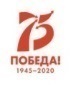 ЯНВАРЬ«Методические рекомендации по проведению работы к Году памяти и славы (1941 – 1945г.г.) в библиотеках КБР» (ОНМРиБИ)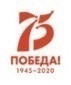 Методико-библиографические материалы (ОНМРиБИ)«Ради жизни на земле»: к 110-летию со дня рождения А.Т. Твардовского;Эпоха испытаний и мужества: взгляд писателя»: к 100 –летию со дня рождения И.Ф. Стаднюка;«Поэт, который выразил войну»: к 105 – летию со дня рождения Е.А. Долматовского;«Стихов и песен негасимый свет»: Михаил Матусовский: к 105-летию со дня рождения».Научно-издательская деятельность (СИО)«Тропою подвига: воины-альпинисты в боях за Приэльбрусье»: рек. список / сост. А.Т. Махиева. – Нальчик, 2020. – 3 с. (22 источника).21.01. ОИ (18+)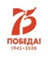 Патриотический час«Он воевал стихом и песней»к 120-летию поэта-песенника М. ИсаковскогоСобравшимся было представлено краткое биографическое повествование, продемонстрирован т/ф «Песни нашего кино». Прослушали художественное чтение – видеокомпозиции «Куда б ни шел, ни ехал ты»/ Исп. М.Варсан.Присутствовали: 20 чел.из них : с 31-54 лет – 15чел; от 55 лет – 5чел .24.01 ОИЛ (12 +)Патриотический часВ рамках акции «Читать, чтобы помнить»«Читаю о войне. Помню о войне!»Библиотекари, с помощью презентации, напомнили о подвигах детей героев войны: Зине Портновой, Лене Голикове, Сергее Алешкове, Володе Тарновском, Вале Котике, Марате Казее и других.Были представлены документальные кадры военной хроники и видеосюжеты о детях-героях ВОВ.С особой болью учащиеся слушали историю детей блокадного Ленинграда, среди которых была Таня Савичева. Девять страниц ее записной книжки поведали миру о трагедии, которая произошла только в одной из многих ленинградских семей.Информационное сопровождение: книжная экспозиция «Читаю о войне. Помню о войне!»Партнеры по организации и проведению мероприятия:- МКОУ СОШ № 5Присутствовало 25 чел.до 14 лет – 24 чел, от 31 до 55 лет – 1 чел.24.01 ОТСХЛЧас истории«Нам подвиг Сталинграда не забыть»Ведущие рассказали о том, какую судьбу готовил Гитлер Сталинграду, как стойко и мужественно выстоял город и его жители. Особое внимание было уделено рассказам о подвигах солдат Михаила Паникахи и Матвея Путилова, целого отряда защитников «Дома Павлова», освещены интересные факты, связанные со Сталинградской битвой. Говорили и о том, что происходило на Мамаевом кургане, и о большом значении памятника «Родина – мать» для всех россиян.Особое внимание было уделено ветерану Великой Отечественной Войны, нашей землячке Герасименко Нине Михайловне.Стихотворение собственного сочинения «Сталинград» прочитал ученик 6 класса СОШ № 27.На протяжении всего часа демонстрировались видеоролики, посвященные битвам за Мамаев курган и Сталинград в целом: «Битва за Сталинград», «Кадры Сталинградской битвы 1942-1943», «Мамаев Курган – главная высота России», хроника «День Воинской Славы России. День Победы в Сталинградской битве».Информационное сопровождение: книжно-иллюстративная выставка «Великая битва на Волге».Партнеры по организации и проведению мероприятия:МКОУ СОШ № 5, МКОУ СРШ № 27Присутствовало 42 чел.из них: до 14лет – 40чел.; с 15-30лет – нет; с 31- 54лет – 2 чел.24.01. ЧЗ (12+)Урок мужества«Блокадный хлеб»В рамках одноименной Всероссийской Акции.К Дню воинской славы России – полному прорыву Блокады Ленинграда.Присутствующим рассказали, что Блокадный хлеб меньше всего состоял из пшеничной муки: в его состав входила пищевая целлюлоза, выбойки из мешков, хвоя, кора деревьев, мучная пыль, лузга, отруби, рисовая мука, коревая мука. Но это был самый вкусный и желанный хлеб для голодающих жителей Ленинграда. Присутствующим были представлены карточки-листовки с кусочками хлеба в 125 граммов – под чтение трогательного стихотворения «Блокадный хлеб» Л. Хмельяниновой, библиотекари пронесли этот хлеб – символ, среди рядов участников Акции.Видеоролики «Дети блокадного Ленинграда», «Блокадный метроном», «Седьмая симфония» Д.М.Шостаковича, «Мелодия войны» Поля Мориа – все использованные медиаресурсы поддерживали эмоциональный фон мероприятия.Партнеры по организации и проведению мероприятия:- МКОУ СОШ № 31Присутствовало 90 чел.из них: до 14 лет – 50 чел., от 15 до 30 лет – 20 чел., от 31 до 55 лет- 15 чел., от 55 лет– 5 чел.27.01. ЧЗ (12 +) Урок мужества«Блокадный хлеб»В рамках одноименной Всероссийской АкцииВ ДАТ «Солнечный город» повторно провели урок мужества.В Акции приняли участие:Председатель Совета ветеранов всех войн, вооруженных сил и правоохранительных органов городского округа Нальчик, Абдуллаев М. К. Его яркая эмоциональная речь впечатлила всех присутствующих;Сын Героя Советского Союза, блокадника, Иванова Х. Т. – Иванов В. Х. (родился в 1943 г. в Ленинграде), который рассказал присутствующим о том, как его отец во время блокады служил в «Батальоне сопровождения воинских грузов».Члены литературного клуба ДАТ «Солнечный город» читали стихи о войне.Партнеры по организации и проведению мероприятия:Совет ветеранов всех войн, вооруженных сил и правоохранительных органов г. о. Нальчик;ДАТ «Солнечный город».членов команд-участников представляли школы столицы и районов республики 130 чел.из них: до 14 лет – 80 чел., от 15 лет до 30 – 34 чел., от 31 до 55 лет – 10 чел., от 55– 6 чел.28.01.ЧЗ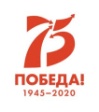 Квест-игра«Блокада Ленинграда»Квест-игра прошла на десяти площадках структурных подразделениях ГНБ, где были организованы, своего рода этапы, через которые должны были пройти участники квеста. Ребята примерили на себя роль курсантов Военно-медицинской академии, показали навыки дешифровки, искали безопасный маршрут через «минное поле» и прошли через другие испытания.В приветственном слове к участникам квеста, зав.сектором отдела общего читального зала, рассказала о Всероссийской Акции «Блокадный хлеб».Партнеры по организации и проведению мероприятия:Кабардино-Балкарское региональное отделение ВОД «Волонтеры Победы»;ГБУ «Молодежный центр КБР» Министерства просвещения, науки и по делам молодежи КБР,Организация «Российское движение школьников»;Председатель Совета ветеранов всех войн, вооруженных сил и правоохранительных органов г.о. Нальчик, Абдуллаев М. К.членов команд-участников представлявшие школы столицы и районы республики.Информационное сопровождение: книжная экспозиция «Непокоренный Ленинград».Присутствовало 200 чел.из них: до 14 лет – 30 чел.; от 15 до 30 лет – 100 чел.; от 31 до 55 лет – 50 чел.; от 55 лет – 20 чел.29.01 ОГА (12+)Патриотический час«Подвигу твоему, Ленинград!»Посвящен снятию блокады Ленинграда. Мероприятие провели совместно с начальником отдела профилактики безнадзорности несовершеннолетних – Бадраковой А.С.Был подготовлен видеоряд, показаны отрывки из документального к/фильма «Блокада», Участники встречи – ребята подросткового возраста читали стихи советских авторов, посвященные тяжелым и незабываемым дням Блокады (Ю. Воронов, В. Инбер, О. Берггольц, Е. Вичтомова, А. Фатьянов).В заключение всем раздали свежеиспеченный черный хлеб, в кусочке которого так нуждались ленинградцы в эти страшные годы Блокады.Партнеры по организации и проведению мероприятия:- «Центр труда, занятости и социальной защиты г. Нальчика»;- МКОУ СОШ № 5.Присутствовало – 31чел. из них с 15-30 лет – 31 чел.31.01 ОИЛ (12+)Литературный час«В книжной памяти мгновения войны…»В книгах, представленных на выставке мгновения памяти тех, у кого практически не было детства, а была война. Это они, дети войны, помогали партизанам и подпольщикам, работая в тылу, сумели выжить на оккупированных территориях. У каждого из героев книг была своя война. И своя история войны. Эти книги доносят до нас воспоминания детей войны, чтобы помнили мы. Прозвучали самые яркие эпизоды из книг, после чего дети поделились своими впечатлениями о прочитанных рассказах.Информационной поддержкой мероприятия явились буктрейлеры, фрагменты из художественных фильмов для детей по рассказам писателей – А. Твардовского, В.Катаева, Б.Полевого, Е.Ильиной, С.Алексеева и др., документальные кадры военной хроники и видеосюжеты о детях-героях ВОВ.Информационное сопровождение: книжная экспозиция «А я читаю книги о войне и помню подвиги отцов и дедов!»Партнеры по организации и проведению мероприятия:- МКОУ СОШ № 5Присутствовало 25 чел., из них: до 14 лет – 24 чел.; от 31 до 55 лет – 1 челФЕВРАЛЬ04.02. ОИ (12+)Вечер-реквием«Сталинград – пылающий адрес войны»Ребятам была представлена литературно-музыкальная композиция, повествующая о героике подвига защитников легендарного города. Библиотекари показали хронико-документальные кадры боев за Сталинград и пленения фельдмаршала Паулюса. Музыкальным сопровождением вечера стали видеокомпозиции: «Горячий снег» (исп. И.Кобзон), «Сталинград» (исп.гр. «Андерсен»), «На Мамаевом кургане тишина» (исп.Н.Басков), «Сталинград» (исп. гр. «Любэ»), «Голос неизвестного солдата» (Театр теней). Дети с интересом просмотрели трейлеры фильмов: «Горячий снег» (1972), «Сталинград» (2013), «Жизнь и судьба» (2012),«Враг у ворот» (2001).Информационное сопровождение: книжная экспозиция «К подвигу героев сердцем прикоснись» (32 п.ед.).Партнеры по организации и проведению мероприятия:- МКОУ СОШ № 5Присутствовали: 25 чел.,из них: до 14 лет -10 чел., с 15-30 лет –10 чел., с 31-54 лет-3 чел., от 55 лет -2 чел.6.02 СИО (14 +)Комплексное мероприятие«ДОСААФ – школа молодых патриотов»В числе почётных гостей – председатель Совета ветеранов ДОСААФ КБР – Мацухов Х. Х., начальник Нальчикской объединенной технической школы ДОСААФ КБР – Кудаев Б. Н.; преподавательский состав – Хуштов Р. Х., Карацуков Д. С., Маламусов Р. Б.О страницах летописи общественной организации ДОСААФ, о людях, которые по велению души и сердца являются патриотами Родины, вносят вклад в развитие оборонной организаций, об основных направлениях деятельности ДОСААФ и подготовке молодёжи КБР к военной службе приглашенным школьникам рассказали гости и материалы книжно-иллюстративной выставки «ДОСААФ: от истоков к современности», развёрнутой в холле библиотеки.Партнеры по организации и проведению мероприятия:- Нальчикская объединенная техническая школа ДОСААФ КБР;- СОШ №5Присутствовало 91 чел., из них : с 15-30 лет – 85 чел., с 31-54 лет – 5 чел., св. 55 лет – 1 чел.,в т.ч. – 1- с ограниченными возможностями по здоровью (далее ОВЗ).7.02 ОИЛ (12+)Патриотический час«Принимаем мужество в наследство»Памяти юных – мальчиков и девочек всех стран, тех, кто боролся и умирал за свободу, равенство и счастье людей, было посвящено мероприятие. Библиотекари рассказали о величии их подвигов, предложили склонить головы перед мужеством и стойкостью юных героев. Особый интерес вызвал просмотр документальных кадров военной хроники и видеосюжеты о детях-героях ВОВ.Информационное сопровождение: книжно – иллюстративная выставка «У нас и детства не было отдельно, а были вместе детство и война».Партнеры по организации и проведению мероприятия:- МКОУ СОШ № 5Присутствовало 25 чел.из них: до 14лет – 24 чел. от 31 до 55 лет – 1 чел.07.02. ОИ (16+)Презентация книгиГалямовой Д.Г. «Елабуга…. Сердцу близкое звучание»«Малые города России – яркие звезды на карте страны»Гости мероприятия ознакомились с биографией и творчеством Д.Г.Галямовой, просмотрели видеопрезентации «Малые города России: Елабуга», “Елабуга… Сердцу близкое звучание“» , а также видеоролики «Елабуга – старинный уездный город», «24 факта истории Елабуги», «Дом-музей Марины Цветаевой в Елабуге».Информационное сопровождение: книжная экспозиция«Талант, отданный людям»Партнеры по организации и проведению мероприятия:- Музей истории МВД КБР;- КБГТКПрисутствовали: 110 чел.,из них: с 15 до 30 лет – 95 чел., с 31до54 лет- 5 чел., от 55 лет-10 чел.15.02. ПЦПИ (14+)Урок мужества (К дню памяти воинов-интернационалистов (15 февраля))«Путь мужества и славы»В начале мероприятия был показан документальный фильм Военно – исторического общества о войне в Афганистане.Ведущая мероприятия рассказала гостям о мужестве, стойкости и героизме наших солдат, принимавших участие в военных событиях Афганистане. О том, что введенные в Афганистан советские войска, по согласованию с правительством страны и совместно с частями и подразделениями афганской армии выполняли целый комплекс разнообразных задач, в том числе уничтожали первые проявления нарождающегося терроризма в лице исламского движения талибов и террористической организации «Аль-Каида».В продолжение вечера слово было предоставлено почетным гостям – воинам-афганцам Тамазову Р. Б. и Локову Х. К.Украшением вечера стало выступление воспитанников творческого объединения «МиниатюрЪ» ГБОУ ДАТ «Солнечный город» (руководитель М. Филина).В ходе мероприятия был показан видеоролик «Стоп, терроризм» и розданы памятки по профилактике терроризма «Я не могу заставить мир быть мирным, но я могу хранить мир в своей душе!» (27 экз.)Информационное сопровождение: книжная экспозиция «Прикоснись к подвигу сердцем»Партнеры по организации и проведению мероприятия:- Кабардино-Балкарская региональная организация «Ветеран» Общероссийской общественной организации инвалидов войны в Афганистане и военной травмы «Инвалиды войны»;- ДАТ «Солнечный город»: творческое объединение «МiниатюрЪ»;- МКОУ СОШ № 5Присутствовало 32 чел., из них: до 14 лет – 26 чел., от 30 до 55 лет – 6 чел.18.02. ОНКЛ (12+)Вечер – встреча«Комсомол – судьба моя»В преддверии 100-летия комсомола КБР собрались представители разных поколений комсомольских работников и активистов, те, кто по зову сердца, искренне, верой и правдой служил избранному делу, родной КБР.С приветственным словом выступил руководитель ГНБ профессор, доктор филологических наук Емузов А. Г.Ветераны комсомола Зумакулов Б. М. – уполномоченный по правам человека в КБР, Жигатов А. А. – председатель общественной организации «Совет ветеранов комсомола Кабардино-Балкарии», Гешева Ф. А. – заслуженный работник социальной защиты населения КБР, общественный и политический деятель, Канунников А. Д. – председателя Общества русской истории и культуры «Вече», Мирзоев З. У. – полковник милиции в отставке, лидер нальчикской поэтической группы «Поэты в погонах», Алиев С. М. – полковник милиции в отставке, заслуженный юрист КБР, Чернова А. А. – член Совета ветеранов войны, труда Вооружённых Сил и правоохранительных органов КБР поделились своими яркими воспоминаниями памятных событий комсомольской жизни.Партнеры по организации и проведению мероприятия:- ДАТ «Солнечный город»: литературная студия «Свеча», творческое объединение «МiниатюрЪ»;- Дом творчества детей и молодежи: солисты ансамбля «Зори Кавказа»;- МКОУ СОШ № 5.Присутствовали 200 чел.из них: до 14 лет – 96 чел., с 15-30 лет – 39 чел., от 30 до 55 лет – 44 чел., от 56 – 21чел.20.02. ЧЗ (6+) Вечер-портретПосвящен уроженцам Кабардино-Балкарии, удостоенным звания «Герой Советского Союза», за совершенные подвиги во время ВОВ.«Все начинается с истоков. Герои Великой Отечественной войны – уроженцы КБР»В истории войны остались имена тысяч героев, многие из которых не пожалели своих жизней ради будущего своего народа и Отечества.За подвиги, совершенные в годы Великой Отечественной войны, звания Героя Советского Союза были удостоены более 11600 человек.Граждане Кабардино-Балкарии с первых дней войны принимали активное участие в оказании помощи фронту. В кратчайший срок все народное хозяйство республики стало работать на военные нужды.Сотни добровольцев уходили на фронт, чтобы защитить свою Родину. Они показывали пример мужества и отваги в борьбе с врагом. Всего из Кабардино-Балкарии на фронт ушли 70 тыс. человек, более 12 тыс. из них награждены орденами и медалями, 26 человек удостоились звания Героя Советского Союза, а 6 выходцев из республики стали полными кавалерами Ордена Славы, которые приравниваются к Героям Советского Союза. Имена Героев живы в памяти людской, в их честь названы улицы, площади, учебные заведения в городах и селах Республики.Библиотекари рассказали присутствующим о каждом уроженце Кабардино-Балкарии и его подвиге, за которые удостоен высшей воинской награды.Сцена ДАТ была заполнена портретами – славных сынов Кабардино-Балкарии. Организована книжная экспозиция, где представлены различные издания: книга «Золотые звезды Кабардино-Балкарии», с биографиями и подробным описанием подвигов Героев Войны; издания о Великой Отечественной войне 1941-1945 г.г., получившие самые высокие читательские оценки и завоевавшие широкую популярность у пользователей библиотеки.Ребята ответили на вопросы видеовикторины «Герои Великой Отечественной войны».Мероприятие сопровождалось мультимедиаресурсами: звучали песни о войне, демонстрировались видеоролики с документальными архивными кадрами боевых действий на территории Кабардино-Балкарии в 1941-1945 гг., созданы видеопрезентации.Партнеры по организации и проведению мероприятия:- ДАТ «Солнечный город»Присутствовало 150 человекиз них: до 14 лет – 90 чел., от 15 до 30 лет – 40 чел., от 31 до 55 лет – 20 чел.Методико-библиографические материалы (ОНМРиБИ)«Годы и вёрсты Анатолия Ананьева: к 95-летию со дня рождения»;«Лариса Васильева. Женщина своего времени»: к 85-летию со дня рождения;к 80-летию со дня сформирования 115 Кавалерийской дивизии.20.02 СИО (12 +)Комплексное мероприятие«Герои огненных вершин»В ходе мероприятия состоялась встреча молодёжи Нальчика с теми, чья судьба и профессия так или иначе связаны с горами. Памятное мероприятие было приурочено к 75-летию Великой Победы и 77-й годовщине со дня снятия фашистских штандартов с Эльбруса. Почетными гостями этой встречи были: ветеран альпинизма – Иванов Ю. А.; ветеран спорта – Миновский В. П.; спасатель международного класса Эльбрусского высокогорного поисково-спасательного отряда МЧС России – Мишаев А. К.; президент Федерации альпинизма, скалолазания и спортивного туризма КБР – Эльмезов А. М., вице-президент – Гумаев Б. М.; заслуженный журналист, главный редактор отдела радиовещания на балкарском языке ВТК«Кабардино-Балкария» – Боттаев М. А-Х.О судьбе и подвиге каждого героя, ветеранов Великой Отечественной войны, зачинателей альпинистского движения в Кабардино-Балкарии и энтузиастов развития этого вида спорта рассказал молодёжи ветеран альпинизма Юрий Иванов.Завершилось мероприятие исполнением песни «Баксанская».Партнеры по организации и проведению мероприятия:- Федерацией альпинизма, скалолазания и спортивного туризма КБР;- СОШ №5Присутствовало 104 чел., из них : до 14 лет – 2 чел., с 15-30 лет – 90 чел., с 31-54 лет – 3 чел., св. 55 лет – 9 чел.,в т.ч – 3 с ОВЗ.24.02 23.07 (3 +)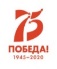 Марафон благодарность«75 поэтических дней»Первый этап марафона продлился с 24.02 по 09.05. По просьбе жителей республики марафон продлили до 23.07. В нём приняли участие 330 чел. возраст которых от 3х до 85 лет людей самых разных профессий и национальностей. В марафоне прозвучали стихи о Победе, о героях войны, о благодарности потомковПартнеры по организации и проведению мероприятия:- Русский драматический театра им. М. Горького;- академический хор ветеранов войны и труда «Эстафета» им. Р. Харзинова;- Хор ветеранов педагогического труда г. о. Нальчик;- Многофункциональный молодёжный центр КБР;- Музей истории МВД КБР- Детская медиаплощадки Нальчик-кастинг;- Совет Кабардино-Балкарской общественной организации в поддержку детей и взрослых с отклонениями и нарушениями в психическом и физическом развитии «Надежда»;- Медколледж КБГУ;- МКОУ СОШ № 827.02. ЧЗ (12+)Комплексное мероприятиеЯлтинская встреча «Большой Тройки»К 75-летию Ялтинской (Крымской) конференции 1945 г.Библиотекари рассказали, что в беспрецедентных мероприятиях по обеспечению безопасности засекреченной конференции принимали участие 39 сотрудников управления Госбезопасности нашей республики, они «добросовестно справились с поставленными перед ними оперативно-служебными задачами». Одним из них был капитан Госбезопасности М. Х. Бгажноков.Состоялась встреча молодежи и жителей республики с родственниками и односельчанами капитана.Собравшиеся почтили его память и рассказали о славных страницах биографии в годы ВОВ.Мероприятие сопровождалось демонстрацией документальных фильмов, посвящённых Ялтинской конференции.С информацией о результатах и значении Конференции выступил руководитель ГНБ, доктор филологических наук, профессор А. Емузов.Почетные гости мероприятия:- Табишев М. А. – Тамада «Адыгэбзэ Хасэ», член исполкома «Международной черкесской ассоциации», редактор газеты «Адыгэ псалъэ», односельчанин;- Соснолиев М. А. – военный комиссар по Баксанскому и Зольскому районам;- Бгажноков В. М. – сын М. Х. Бгажнокова.Партнеры по организации и проведению мероприятия:- МКОУ СОШ № 5Присутствовало 70 чел.из них: от 15 до 30 лет – 30 чел., от 31 до 55 лет – 30 чел., от 55 лет – 10 чел.(ОНМРиБИ)День специалиста«Использование современных библиотечно-информационных технологий в культурно-просветительской деятельности библиотек»;«Креативное оформление библиотечного пространства: патриотическая направленность»;консультация «Социальное партнерство библиотек, музеев, архивов, учреждений образования и др. в работе по патриотической направленности»;консультация «Информационные электронные краеведческие ресурсы, способы их формирования для сохранения исторической памяти».МАРТ3.03. ЧЗ (14+)Вечер памятиПосвящен 20-летию подвига Героев – десантников 6-ой роты, 104-ого парашютно–десантного полка, 76-ой гвардейской Черниговской Краснознаменной воздушно-десантной дивизии.«Взорванное небо Аргуна»Ребятам рассказали о Героях этого боя: о командире роты, который в критический момент вызвал огонь артиллерии на себя, о шестерых бойцах, которые остались в живых.Библиотекари читали стихи, посвященные подвигу 6-ой роты, демонстрировали кадры документальной видеохроники Чеченской войны; звучала музыка из художественного фильма «Грозовые ворота», на экране демонстрировались списки погибших солдат 6-ой роты.К мероприятию организована одноименная книжная экспозиция (30 п.е)Партнеры по организации и проведению мероприятия:- Гуманитарно – технический колледж.Присутствовало 80 чел.из них от 15 до 30 лет – 70 чел., от 31 до 55 лет – 7 чел, от 55 лет – 3 чел.4.03 ОГА (12+)Громкие чтения«Всемирный день чтения вслух»В школе-интернат №1 для учащихся 5-6 классовсостоялось выездное мероприятие, посвященное «Всемирному дню чтения вслух».В связи с тем, что 2020 год объявлен годом памяти и славы для чтения вслух выбраны произведения о Великой Отечественной войне. Библиотекари прочитали отрывки из произведений А. Лиханова: «Последние холода», «Мой генерал», «Магазин ненаглядных пособий», «Детская библиотека». Учащиеся также приняли активное участие в чтении произведений.Партнеры по организации и проведению мероприятия:- школа – интернат № 1 г.о. НальчикПрисутствовало 23 чел.из них: до 14 – 21чел., от 30 до 55 лет – 2чел.5.03 ОТСХЛ (6+)Мастер – класс «Поздравительная открытка для ветеранов»«Мы помним, мы знаем, мы благодарим»Ребята изготовили открытку с теплыми словами поздравления для ветеранов ВОВ. Библиотекарь рассказала детям о том, что День Победы – это главный праздник, потому что в памяти живы события тех лет, а их непосредственные участники живут среди нас.К изготовлению открытки дети приступили с большим энтузиазмом. Для такой открытки понадобились: ножницы, клей, бумажная салфетка, цветная бумага, цветные карандаши, а еще творческое вдохновение. Многие ребята впервые делали гвоздичку из салфетки, оказалось это очень увлекательно и совсем не сложно. Информационное дополнение: книжно – иллюстративная выставка «Прочти книгу о войне» ( 38 экз.)Партнеры по организации и проведению мероприятия:- МКОУ СОШ № 9Присутствовало: 46 чел. из них: до 14 лет – 40 чел.; с 15 – 30 лет – нет,с 31 – 54 лет – 6 чел. март ОНМРиБИ (12+)Методико – библиографические материалы"Ради жизни на земле"- к 110-летию со дня рождения А.Т.ТвардовскогоВидеопрезентацияОт Сальских степей до Пруссии: А.П. Кешоков;Поэт, который выразил войну: Е.А. Долматовский;Его имя – на стене рейхстага: М.Ш. Кучуков;Братская дружба писателей – фронтовиков: А.П. Кешоков и К.Ш. Кулиев;Отрывок из рассказа И. Аджиева «Жаворонок»;видеоролик «Гвардии капитан Шалов».АПРЕЛЬАкцияМарафон благодарностиПриняли участие структурные подразделения библиотеки.апрель ОНМРиБИ Видеопрезентация«Братская дружба писателей» – фронтовиков: А.П. Кешоков и К.Ш. Кулиев12+ 12.04. ОТСХЛУрок-портрет«Первый в открытом космосе. А. А. Леонов»(55 лет со дня первого выхода человека в открытый космос (18 марта 1965 года)).апрель ОНМРиБИВидеопрезентацияОтрывок из рассказа И. Аджиева «Жаворонок».апрель ОИВидеоповествование«Страницы военной биографии И.Ш. Маммеева»В повествовании ёмко и образно представлены маршруты фронтовых дорог балкарского актера и драматурга, состоявшего в личной охране генерала армии Н.Ватутина и маршала СССР К.Жукова.25.04.АкцияБиблионочьСтруктурные подразделения библиотеки приняли участие во Всероссийском онлайн марафоне «75 слов Победы».МАЙОХОФВидеопрезентация"Мне выпала честь прикоснуться к Победе" / к 100 летию Д.С.Самойлова.ОТППрезентация"Дети войны"/ к циклу "Читаем детям о войне".ПЦПИМеждународная акция«Читаем детям о войне».Поэма А. Т. Твардовского «Василий Тёркин».ОНКЛПрезентация«Он сердцем принял боль войны: поэты КБР на войне и войне».ОГАВидеопрезентация«Вспомним всех поименно» (дети – участники Великой Отечественной войны).СИОКомплексное мероприятие«Герои огненных вершин» (воспоминания об альпинистах – участниках ВОВ).ОНМРиБИВидеопрезентация«От Сальских степей до Пруссии: Алим Пшемахович Кешоков».Видеопрезентация«Поэт, который выразил войну: Е.А. Долматовский».Видеопрезентация«Его имя – на стене рейхстага: Магомет Шабазович Кучуков».ОИПрезентация«Имена достойные памяти: деятели искусства КБР – участники Великой Отечественной войны»Материал презентации раскрывает страницы культуры и искусства республики, через призму военных биографий мастеров искусств, писателей, драматургов Кабардино-Балкарии. ОИВиртуальная выставка-обзор «Весна на клавишах Победы».Тематическая подборка нотных изданий раскрывает фонды отдела искусств с точки зрения наличия в них военной песни.ОНМРиБИМетодико-библиографические материалы«Поэт, который выразил войну: к 105-летию со дня рождения Е.А. Долматовского».ОНМРиБИМетодико-библиографические материалы«Стихов и песен негасимый свет: Михаил Матусовский: к 105-летию со дня рождения».с 05.05. по 10.05.ООЧЗОнлайн-викторина«Память наша – на годы, десятилетия, на века!»Викторина организована для пользователи сайта ГНБ. Викторина состояла из 15 вопросов, которые позволили вспомнить о трагических и героических страницах истории Великой Отечественной войны.05.05.ОИВидео-очерк«Слово о солдатах Победы: Али Тухужев»Аудио-повествование, положенное на видеоряд презентации, в яркой эмоциональной форме передает переплетения военной и творческой биографии одного из основоположников кабардинского профессионального театра, обладателя неповторимого комедийного дарования, народного артиста РФ Али Тухужева.05.05.ОИВиртуальная ретро-выставка военной фотографии«Муза в солдатской шинели»Презентация раскрывает значение советской фронтовой фотографии, как документа и свидетеля подвига народа, его духа и стойкости перед лицом жестоких испытаний.06.05.ООЧЗЛитературная композиция«Из Бессмертного Полка литературных героев и их прототипов» О пяти легендарных художественных произведениях, прототипами действующих лиц которых явились реальные Герои Великой Отечественной. Юрий Бондарев «Горячий снег».- Борис Полевой «Повесть о настоящем человеке».- Борис Васильев «А зори здесь тихие».- Михаил Шолохов «Судьба человека».- Александр Фадеев «Молодая гвардия».07.05 ООЧЗ Видеопрезентация«Всё начинается с истоков: Герои Великой Отечественной войны – уроженцы Кабардино-Балкарии».8.05 ОНКЛВидеопрезентация"Герои Советского Союза".8.05 ОНКЛУрок мужества«Проводник по тропам истории: О. Опрышко».16.05.ОГАТематические обзоры литературы«Муза блокадного Ленинграда»: к 110 летию со дня рождения О.Ф.Берггольц.24.05.ООЧЗВидеопрезентация тематической выставки«С любовью к Родине в сердце»: к 115-летию со дня рождения М.А.ШолоховаПосмотрев видео-обзор пользователи библиотеки узнают о представленных в фондах библиотеки критических статьях, сообщениях и исследованиях творчества Михаила Александровича.ИЮНЬс 01.06 по 07.06 ООЧЗ Презентация тематической выставки«Мне выпала честь прикоснуться к победам...» / к 100- летию со дня рождения Д.С. Самойлова.23.06.ОИВиртуальный кино-час«Человек и солдат как образ: Военное кино»Мультимедийное мероприятие включает подборку советских кинофильмов, с подробным повествованием о создании и судьбе полюбившихся кинолент.июнь СИО Видеопрезентация «История проведения парадов Победы на Красной площади»июнь ОХОФ Видеопрезентация"Поэзия войны – дней и верст особый счет": к 110-летию со дня рождения А.Т. Твардовского.июнь ОНМРиБИМетодико-библиографические материалы«Годы и вёрсты Анатолия Ананьева: к 95 – летию со дня рождения».Видеоролик «Шалов Зулкарней Хасанович – командир легендарных «Катюш».Материал для видеоролика «Зажги свою свечу памяти».АудиозаписьСтихотворение К. Отарова «Прощай» на балкарском языке.Видеозапись стихотворения«В память об отце» (на кабардинском языке).10.06 ПЦПИВидеопрезентация «История вопроса о внесении изменений в Конституцию РФ в 2020 году».15.06.- 21.06Всероссийская акция«Свеча памяти»Приняли участие многие структурные подразделения библиотеки. В условиях ограничительных мер по борьбе с коронавирусом, в этом году акция проводилась в онлайн формате. На официальном сайте и соц.сетях ГНБ зажглись свечи в память о погибших в Великой Отечественной войне.16.06 ПЦПИВидеопрезентация«Как поправки в Конституцию РФ защитят социальные права граждан».1 июля 2020 г. состоится общероссийское голосование по поправкам к Конституции Российской Федерации.18.06 ОИВидеопрочтениеАлим Кешоков «Рана».18.06 ОИВидеопрочтениеК1ышокъуэ А. «Сэлэт шырыкъу» = А.Кешоков «Солдатские сапоги».26.06. ОТСХЛАкция"Рисуем мелом"Юные читатели ГНБ КБР им.Т. К. Мальбахова:Гукова Сафия, 10 лет. Рисунок "Пусть всегда будет солнце!";Бетуганов Кантемир, 12 лет. Рисунок "Мы за мир на планете!";Текеева Анжела, 10 лет. Рисунок"75 лет Победы";Карданов Атмир, 8 лет. Рисунок "Мой дом – моя крепость";Биттирова Эльмира, 13 лет, Рисунок ''Голубь мира'';Биттирова Таира, 10 лет. Рисунок "Дети за мир";Тарчокова Аида, 8 лет. Рисунок "С Днем Победы!". 26.06 ПЦПИПрезентация«Общероссийское голосование по вопросу одобрения изменений в Конституцию РФ».29.06 ОНКЛ Презентация«Нам жить и помнить»: к дню партизан и подпольшиков.Книжно-иллюстративные выставки, представленные на сайт библиотеки:Май «Героям Победы – спасибо!» (к 75-летию Победы) (ПЦПИ)Июнь «Россия – Родина моя!» (12 июня – День независимости России)(ПЦПИ)	«Моя земля, моя Россия» – День независимости России.(ОГА)	«Я прошел такую даль … » – 110 лет со дня рождения А.Твардовского(ОГА).	«Тот самый длинный день в году» – День памяти и скорби(ОГА)ИЮЛЬ3.07 ОНКЛПрезенетацияВаши строки война рифмовала.4.07 ООЧЗПрезенетацияБессмертный полк литературных героев.5.07 ООЧЗПрезенетацияТанковое сражение: Курская битва.8.07 ООЧЗПрезенетацияГероическая битва за Крым и Севастополь.10.07 ОИПрезенетацияПолтавская битва в литературе и искусстве.29.07 ООДПрезенетацияВоенно-морской флот России.30.07 ОИТПрезенетацияНебесный Родины десант: к 90-летию со дня создания ВДВ.Тексты3.07 ОНКЛ Ваши строки война рифмовала5.07 ООЧЗ Танковое сражение: Курская битва8.07 ООЧЗ Героическая битва за Крым и Севастополь27.07 ЭК Александр Невский – русский исполин: 800 лет со времени рождения4.07 ООЧЗВидеопрочтениеБессмертный полк литературных героев.5.07 ООЧЗВидеопрочтениеТанковое сражение: Курская битва.8.07 ООЧЗВидиопрочтениеГероическая битва за Крым и Севастополь.17.07 ООЧЗВидеопрочтениеПотсдамская конференция.26.07 ЭКВидиопрочтениеАлександр Невский – русский исполин: 800 лет со времени рождения29.07 ООД ВидиопрочтениеВоенно-морской флот России.Виртуальные выставкиОНКЛ Партизанское движение КБР ООЧЗ Потсдамская конференцияАВГУСТ1.08 ОХОФПрезентацияКнигоиздание в годы Великой Отечественной войны6+ 17.08 ПЦПИПатриотический урок«Флаг России – гордость наша!»Патриотический урок «Флаг России – гордость наша!» представляет краткий экскурс в историю российского флага.ПЦПИФлешмоб«День российского флага».Заведующая ПЦПИ представила книжную выставку и прочитала стихотворение ко дню российского флага.26.08 ООЧЗВиртуальные выставкаКурская дуга — сплав мужества и стали.31.08 ПЦПИВиртуальные выставкаГосударственная символика КБР.СЕНТЯБРЬ1.09 ОГАВидеопрезентация«Мой город – капелька России»: к Дню государственности КБР.2.09 ООЧЗВидеообзор книжной выставки«Итог II мировой войны – безоговорочная капитуляция Германии и Японии»: к Дню окончания Второй мировой войны.10.09. ООЧЗИнформационный видео-час«Россия – Южная Корея: Дружить. Доверять. Развиваться»Видеоролик – виртуальное путешествие в Южную Корею! В нём собраны самые уникальные и интереснейшие сведения о стране и её жителях: история, культура и наука, литература и искусство, традиции и быт корейцев. Многие древние обычаи, традиции и нормы поведения сохранились без изменения и используются сегодня.В ролике рассказывается о суперсовременных технологиях, которые находятся в безостановочной трансформации, чтобы поддерживать высокий темп динамичной Кореи.16.09 ООЧЗВидеообзор тематической выставки«М.И.Кутузов – полководец и дипломат»: 275 лет со дня рождения.ОИИ мужество, как знамя пронесли: композиторы – фронтовики: к Международному дню музыки.6+ 02.09. ОТСХЛДетский фестиваль моделей военной техникиШкольники и дошкольники создали модели самолетов, танков, кораблей и другой техники времён Великой Отечественной войны. К участию принимались любые поделки в разных техниках: из бумаги, пластилина, фанеры, дерева, картона и т.д.6+ 03.09. ОТСХЛ, СИОФлешмоб«Несокрушимая и легендарная»В рамках празднования Дня воинской славы России, Министерство культуры Кабардино-Балкарской Республики на площади перед ГКЗ провело флешмоб. Самые юные и творческие участники из детей сотрудников технического отдела присоединились к флешмобу. Дети рисовали тематические рисунки на асфальте.02.0916.09 ОГАОбзор книжной выставки«Народ и армия ему поверили»: К 275-летию М.И. Кутузова, российского полководца.17.09 ОИЛПатриотический видео час «…Кто имел мужество бороться с фашизмом…»: К Дню памяти Э.М. Ремарк, писателя-антифашиста.ОКТЯБРЬ09.10.	ООЧЗПатриотический час«Не покорились горные твердыни, тем, кто полмира покорил…»: День воинской славы России, окончание «Битвы за Кавказ».12.10 ООЧЗИсторический урок«Дмитрий Донской: Государь-Воин – Герой поля Куликова».НОЯБРЬ4.11 ОГАКнижно-иллюстративная выставка«В единстве народа – сила страны»: День народного единства.04.11.	ООЧЗАкция в онлайн формате «Ночь искусств»«Россия – страна единства и согласия»Тематическая выставка «В единстве народа – сила России!».03.11.Всероссийская акция НОЧЬ ИСКУССТВИсторико-культурное ревю«Вместе – сильнее!» (12+)Посредством развёрнутой видеопрезентации, снабженной голосовым комментарием сотрудники ОИ показали и рассказали о величественной красоте республики, об историческом выборе предков, соединивших судьбу народов Кабардино-Балкарии с Россией, о плеяде известных миру имен, прославивших свое Отечество и внесших духовную энергию Кавказа в мировое пространство.20.11 ООЧЗВидеообзор выставки-просмотра«Нюрнбергский процесс – суд народов ХХ века».24.11 ООЧЗВидеообзор тематической выставки«Он гением блистал в бою любом…»: к 290 лет со дня рождения Суворова А. В.28.11. ООЧЗВидеообзор выставки-просмотра«ТЕГЕРАН – 43: «Большая тройка» на пути Победы над фашизмом».21.11 ОГАКнижно-иллюстративная выставка«Ни давности, ни забвения»: к 75 – летию со дня начала Нюрбергского процесса.ДЕКАБРЬДекабрь СИООнлайн – презентация библиогр. пособия	«Феномен патриотизма в России».03.12 ОГАКнижно – иллюстративная выставка«Память погибшим – наследство живым»: День памяти неизвестного солдата.03.12.ОИЛВидеопредставление экспозиции«Память, облаченная в гранит»: к Дню неизвестного солдатаВыставка, экспонируемая в ОИ, становится доступной для просмотра благодаря видеозаписи обзора книг – альбомов и монографий, представленных на ней. Пользователь познакомится с памятниками и скульптурными композициями, посвященными подвигу советского солдата в Великой Отечественной.03.12. ООЧЗОбзор выставки«Неизвестный Солдат – Безымянный Герой».09.12 ООЧЗПатриотический онлайн часПовышение квалификации(ОНМРиБИ)«России верные сыны!»* День специалиста «Использование современных библиотечно-информационных технологий в культурно-просветительской деятельности библиотек»; * День информации «Креативное оформление библиотечного пространства: патриотическая направленность»* Консультации:	«Социальное партнерство библиотек, музеев, архивов, учреждений образования и др. в работе по патриотической направленности»; 	«Информационные электронные краеведческие ресурсы, способы их формирования для сохранения исторической памяти».Приложение 2Справкао работе ГНБ КБР им. Т.К. Мальбахова по краеведческому направлению за IV квартал 2020 годаВ работе по данному направлению нашли отражение мероприятия, проведенные к важнейшим событиям, памятным и юбилейным датам.Проведены культурно- досуговые мероприятия:6.10 Презентация «Жизнь как театр» подготовлена к 95-летию со дня рождения Иссы Бекмурзовича Жантуева. Посетители сайта ГНБ познакомились с жизнью и творчеством артиста, педагога, драматурга, переводчика. ОНКЛ (12+);9.10 Патриотический час «Окончание «Битвы за Кавказ» из цикла «Хроника Великих сражений Великой Отечественной Войны». На мероприятии представлены история битвы за Кавказ и книжная экспозиция «Седой Кавказ в огне войны». ООЧЗ (12+);9.10 Видео-презентация «Герои огненных вершин» посвящена подвигу воинов-альпинистов в годы Великой Отечественной войны, помогавшим в подготовке и организации обороны высокогорных районов республики и принимавшим непосредственное участие в проведении операции по разгрому отборных альпийских частей немецко-фашистской дивизии «Эдельвейс». ОИТ (12+);9.10 Видео-презентация «О Кабардино-Балкарии поэтическими строками» представила вниманию пользователей стихотворения русских поэтов А.С. Пушкина и М.Ю. Лермонтова, поэтов КБР К.Ш. Кулиева, А.П. Кешокова и И.И. Кашежевой, а также познакомил с творчеством начинающих поэтов республики. ОТП (12+);11.10 Познавательный час «Семейные фермерские хозяйства» к Дню работников сельского хозяйства и перерабатывающей промышленности (54 слайда). В ходе мероприятия проведен обзор литературы по данной теме. ОТСХЛ (18+); 13.10. Урок мужества «Нальчик. 13 октября». С 2005 года 13 октября в Кабардино-Балкарии - День памяти сотрудников правоохранительных органов, погибших при исполнении служебного долга. Урок мужества - это призыв всех людей к консолидации усилий в борьбе со страшным злом - терроризмом – одним из самых опасных и трудно прогнозируемых проявлений преступности, а борьба с ним - приоритетное направление деятельности правоохранительных органов и сознательных граждан. ПЦПИ (16+);15.10 Виртуальный литературный час «Вселенная Бориса Утижева»: к 80-летию со дня рождения Заслуженного работника культуры РФ, Народного писателя КБР Бориса Кунеевича Утижева. Доктор филологических наук, профессор Х.И. Баков познакомил пользователей с творчеством юбиляра. В ходе мероприятия была продемонстрирована презентация «Поэт. Писатель. Драматург». Информационным дополнением стала книжная выставка «Его слова на века» из цикла литературный календарь «Юбиляры года»  ОНКЛ (12+);20.10 Экологический час «Энергосбережение в нашей жизни» (54 слайда). Составляющей частью мероприятия стала книжно-иллюстративная выставка «Энергосбережение – к ресурсам уважение». ОТСХЛ (6+); 20.10. Обзор литературы «Энергосбережение - к ресурсам уважение!» ОТСХЛ (6+); 22.10 Видео-презентация «Мир кукол Жанны Хурановой». Отдел литературы по искусству познакомил пользователей сайта ГНБ с арт - событием осени 2020 года - выставкой живописных и кукольных произведений художника-кукольника Ж.Б. Хурановой в Музее изобразительных искусств им. А. Ткаченко ОЛИ (6+);28.10 Презентация «Его звезда не погаснет»: к 120-летию со дня рождения писателя, поэта, Заслуженного деятеля искусств КБР Али Асхадовича Шогенцукова (в рамках Международной акции Единый День памяти «Живой родник кабардинской поэзии»». ОНКЛ (12+);28.10 Поэтический флешмоб «Вечно живой родник кабардинской поэзии», посвященный 120-летию со дня рождения А.А. Шогенцукова. Обучающиеся литературной студии «Свеча» ГБОУ «Солнечный город» читали стихи поэта. (В рамках Международной акции Единый День памяти «Живой родник кабардинской поэзии»). ОНКЛ (12+);30.10 Видео-презентация «Прошлое всегда с нами»: ко Дню памяти жертв политических репрессий дала возможность посетителям сайта ГНБ с уважением и признательностью вспомнить талантливых писателей и ученых Кабардино-Балкарии, подвергшихся репрессиям. Ученый секретарь по проектной деятельности. (12+);3.11 Интерактивный час театра «Крутые ступени восхождения»: к 80-летию открытия Кабардинского и Балкарского государственных драматических театров. Пользователи сайта ГНБ получили возможность перелистать страницы истории театра в интерактивном формате, вспомнить имена актеров-первопроходцев и наших современников, совершить короткий экскурс в военную пору и во времена мирного созидания, обратиться к постановкам, которые ставились на сценах национальных театров в разные годы. (в рамках Всероссийской акции «Ночь искусств 2020»). ОЛИ (12+);Музыкальный час «Песня длиною в жизнь» из цикла «Культурное наследие КБР» познакомил пользователей с артистом разностороннего дарования, обладателем лирико-драматического баритона, многие годы служившего в Государственном музыкальном театре республики, заслуженным артистом РСФСР и КБАССР Исмаилом Каплановичем Жанатаевым, песни в исполнении которого обрели неповторимость и навсегда вошли в золотой музыкальный фонд КБР. (в рамках Всероссийской акции «Ночь искусств 2020»). ОИЛ (6+);5.11 Международная акция «Большой этнографический диктант» состоялась в ГНБ (16+);6.11 Видео-обзор «Жить на высокой ноте», обзор изданий, представленных на книжной выставке к 80-летию композитора Владимира Молова. ОЛИ (12+);7.11 Презентация «Он был живой легендой для нас»: к 110-летию со дня рождения поэта, прозаика, Народного поэта КБР, Заслуженного деятеля искусств КБАССР Берта Измаиловича Гуртуева. ОНКЛ (12+);22.11 Презентация «Певец правды и добра», посвященная 100-летию со дня рождения кабардинского писателя, поэта-новатора, переводчика, участника Великой Отечественной войны Бетала Ибрагимовича Куашева познакомила пользователей с биографией, творчеством юбиляра и библиографией. ОНКЛ (12+);22.11 Исторический час «22 ноября . - 100 лет со дня провозглашения Горской Автономной Советской Социалистической Республики» открыл пользователям сайта ГНБ страницу истории нашей республики и рассказал о провозглашении на съезде народов Терской области во Владикавказе Горской Автономной Советской Социалистической Республики 22 ноября . (ГАССР образована на основании Декрета ВЦИК от 20 января 1921 года). ПЦПИ (12+);8.12 Презентация - воспоминание «Образец служения науке»: к 80-летию историка, археолога Исмаила Мусаевича Мизиева. ОНКЛ (12+);Организованы книжно-иллюстративные выставки:1.10 «Международный день музыки. Композиторы-фронтовики Х. Карданов и М. Балов» (Представлен – 21 док., выдано – 9; 43%) ОЛИ;12.10 из цикла «Литературная Кабардино-Балкария» (Представлено – 85  док., выдано – 52 (61%)) ОГА;13.10 «Его слова на века»: к 80-летию со дня рождения Заслуженного работника культуры РФ, Народного писателя КБР Бориса Кунеевича Утижева. (Представлено –32  док., выдано – 14; 44%) ОНКЛ;17.10 «Мудрый политик и государственный деятель»: ко дню рождения первого Президента КБР Валерия Мухамедовича Кокова. (Представлено –52  док., выдано –36; 69%) ОНКЛ;22.10 «Его звезда не погаснет»: к 120-летию со дня рождения поэта, писателя, Заслуженного деятеля искусств КБР Али Асхадовича Шогенцукова. (Представлено –76  док., выдано – 25; 32%) ОНКЛ;26.10 В цикле «Культурное наследие КБР»- «Храм Мельпомены»: к 80 - летию со дня открытия Кабардинского и Балкарского государственных драматических театров. (Представлено – 22 док., выдано – 12; 55%) ОЛИ;06.11.- 07.11. – 22.11. В цикле «Культурное наследие КБР»: - «И. Жанатаев»: к 80-летию Заслуженного артиста РСФСР;- «В. Молов»: к 80-лет. комп., Заслуженного деятеля искусств КБАССР;- «И. Занкишиев: Размышления с кистью в руках»: к 80-летию художника, Лауреата госпремии КБР). - (Представлено – 26 док., выдано – 11; 42%) ОИЛ;7.11 «Вечно твое слово»: к 110-летию со дня рождения поэта, прозаика, Народного поэта КБР, Заслуженного деятеля искусств КБАССР Берта Измаиловича Гуртуева. (Представлено – 48  док., выдано 73; 152%) ОНКЛ;17.11 «Многогранность таланта»: к 85-летию со дня рождения поэта, Заслуженного работника культуры РФ Петра Хаибовича Кажарова. (Представлено – 43  док., выдано – 61; 142%) ОНКЛ;18.11 «Легендарная личность»: к 103-летию Первого секретаря Кабардино – Балкарского Обкома КПСС с 1956 по 1985г.г. Тимборы Кубатиевича Мальбахова. (Представлен – 61  док., выдано – 73) ОНКЛ;22.11 «Талант на все времена»: к 100-летию со дня рождения кабардинского писателя, поэта-новатора, переводчика, участника Великой Отечественной войны Бетала Ибрагимовича Куашева. (Представлен – 51  док., выдано – 68; 120%) ОНКЛ;07.12 «Его Величество – Театр!»: к круглому столу в рамках фестиваля «Южная сцена». (Представлено – 32 док., выдано – 11; 34%) ОЛИ;8.12 «Жизнь сродни подвигу»: к 80-летию со дня рождения кандидата исторических наук, Заслуженного деятеля науки КБР Исмаила Мусаевича Мизиева. (Представлено – 47 док., выдано – 38; 81%) ОНКЛ;8.12 «Полет в бессмертие»: к 100-летию со дня рождения Героя Советского Союза Кабарда Локмановича Карданова. (Представлен – 51 док., выдано – 42; 82%) ОНКЛ;22.12. «Экономим его величество – электричество» (35 слайдов); ОТСХЛ;25. 12. «Кулинарный атлас мира» (80 слайдов) (кухня народов мира к новогодним праздникам). ОТСХЛ.Научно-издательская деятельностьЧеловек–легенда: к 85-летию В.Х. Ворокова: методико-библиографические материалы. ОНМРиБИ.Приложение 3Справкао работе ГНБ КБР им. Т.К. Мальбахова по экологическому просвещению, формированию экологической культуры пользователейза 2020 годЗа отчётный период проделана следующая работа:I. Структурные подразделения библиотеки приняли участие:(16+) отдел технической и сельскохозяйственной литературы во Всероссийском фестивале энергосбережения и экологии #ВместеЯрче, посвященном вопросам энергосбережения, популяризации бережного отношения к природе, вовлечению молодого поколения в развитие и внедрение современных энергоэффективных технологий, а также пропаганде профессий топливно-энергетического комплекса.7.09.2020 г. в ГНБ КБР им. Т. К. Мальбахова состоялась официальная церемония торжественного открытия Всероссийского фестиваля энергосбережения и экологии #Вместе Ярче.С приветственным словом к участникам мероприятия обратился заместитель председателя Правительства КБР М. А. Кунижев, который отметил в своем выступлении актуальность и важность вопроса энергосбережения, как на уровне профессионалов отрасли, так и на уровне каждого жителя страны. Участников церемонии поприветствовал министр культуры КБР М.Л. Кумахов.Министр промышленности, энергетики и торговли КБР Ш.А. Ахубеков выразил благодарность сотрудникам ГНБ КБР им. Т. К. Мальбахова, за многолетнюю плодотворную работу по пропаганде энергосберегающего образа жизни среди населения и ознакомил присутствующих с программой запланированных мероприятий.На цереминии присутствовали сотрудники библиотеки, представители министерства просвещения, науки и по делам молодежи КБР; ПАО «Россети Северный Кавказ» – «Каббалкэнерго»; ПАО «РусГидро» по КБР; преподаватели и студенты КБГАУ им. В. М. Кокова. Всего 60 человек (из них от 15до 30 лет – 20 чел., от 30 до 55 – 25 чел., свыше 55 лет – 15 чел.)В рамках Фестиваля сотрудниками отдела технической и сельскохозяйственной литературы ГНБ КБР им. Т. К. Мальбахова подготовлены и предложены вниманию пользователей:- книжно-иллюстративная выставка «Экология и энергосбережение» (64 документа: 35 книг, 17 журналов, 12 иллюстраций) (7.09); - (6+) видео презентация комплексного мероприятия «Сберегая энергию, сберегаем природу!», посвящённая истории участия Библиотеки во Всероссийском фестивале #Вместе Ярче (58 слайдов) (12.09);- (6+) виртуальная книжно-иллюстративная выставка «Экология. Энергетика. Энергосбережение», на которой были представлены издания из фондов библиотеки, адресованные специалистам, студентам и всем тем, кто интересуется данной темой (64слайда) (12.09);- (6+) экологический час «Энергосбережение в нашей жизни» (54 слайда) (20.10); - (6+) Обзор литературы «Энергосбережение - к ресурсам уважение!» (20.10); - (12+) Игра – викторина «Занимательная энергетика» (46 слайдов), (11.11).Игра – викторина «Занимательная энергетика» была подготовлена ко Дню энергоснабжения, ежегодно отмечаемому 11 ноября по инициативе международной экологической сети «Школьный проект по использованию ресурсов и энергии».- Сотрудники отдела медицинской литературы приняли участие в экологической неделе «Стоп-Амброзия!», проходившей с 15.08 по 22.08. 2020г. в ГБУЗ «Центр аллергологии» Минздрава КБР.Инициатором проведения Недели стало Министерство природных ресурсов и экологии Кабардино-Балкарии, которое предложило объединить усилия в борьбе с вредоносным растением. В течение семи дней во всех муниципальных районах республики проводились санитарные выезды и акции по истреблению сорняка. Особое внимание уделялось территориям, прилегающим к жилым домам, больницам, детсадам, школам, санаториям и другим объектам.Библиотекари отдела медицинской литературы представили на сайте ГНБ виртуальную выставку литературы «Стоп - Амброзия!» и обзор книг с выставки (15.08).II. Проведены культурно - досуговые мероприятия:(6+) тематический обзор экологической литературы «Ты, я, и все вокруг» (27.02) - отделом городского абонемента для учащихся 1класса МКОУ СОШ№ 5. Присутствовали 30 человек (из них детей до 14 лет – 29 человек, старше 30 лет – 1человек) Перед обзором библиотекарь рассказала ребятам о главной библиотеке республики и правилах пользования её отделами. Дети получили информацию о том, как можно стать читателем библиотеки, познакомились с разделом книжного фонда - «Детская литература».Во время обзора их вниманию были представлены книги и энциклопедии: «Земля», «100 чудес природы», «Природа России», «Динозавры», «Ранние цивилизации», «Чудеса света», Бианки В. «Рассказы для детей о природе», Чарушин Е. «Рассказы про зверей и птиц» и др. Предложенные издания вызвали живой интерес у школьников, они активно задавали вопросы.- (12+) видео урок: «Войди в природу другом»: Путешествие по страницам Красной книги Кабардино-Балкарии (6.06) – отделом национальной и краеведческой литературы.- (12+) виртуальный урок доброты «Он открыл нам чудесный мир природы»: к 160-летию Эрнеста Сетона-Томпсона (14.08) - отделом основного читального зала.Урок доброты «Он открыл нам чудесный мир природы» подготовлен к 160-летию со дня рождения канадского писателя, художника — анималиста, общественного деятеля Эрнеста Сетона-Томпсона. - (12+) виртуальный познавательный час «Любуюсь. Учусь. Благодарю»: к Дню флориста (27.07) – отделом электронного каталога- (12+) виртуальная экопрогулка «Грибное царство, полное чудес» (9.07) - отделом информационных технологийЭкопрогулка познакомила с многообразием видов грибного царства, съедобными и ядовитыми грибами, занесёнными в Красную книгу России, рассказала об их полезных и вредных свойствах, призвала к бережному отношению к этим уникальным представителям живой природы.- (16+) виртуальное путешествие «Книжный туризм. Путешествие вместе с книгой»: к Всемирному дню туризма (27.09) – отделом технической и сельскохозяйственной литературыПутешествие вместе с книгой – это увлекательный, познавательный обзор изданий, посвящённых различным теоретическим и практическим аспектам туристической деятельности: экономике, маркетингу, менеджменту, экологическому туризму и др.- (12+) виртуальная эколого-правовая викторина «Жить в согласии с природой» (21.05) - публичным центром правовой информации.Ознакомиться с условиями и вопросами, и поучаствовать в викторине можно было на сайте ГНБ КБР им. Т.К. Мальбахова.- (12+) видео презентация «Земля – наш общий дом» (15.04) - отделом технической и сельскохозяйственной литературы.- (18+) видео презентация: «Огород круглый год» (18.05) отделом технической и сельскохозяйственной литературы (40 слайдов).- (12+) видео презентация «Охрана окружающей среды», к Всемирному дню окружающей среды (5.06) - отделом технической и сельскохозяйственной и литературы.- (12+) видео презентация «Я с книгой открываю мир природы»: тема природы в произведениях русских и зарубежных писателей, к Всемирному дню окружающей среды (5.06) – отделом иностранной литературы.Презентация включала информацию о русских и зарубежных писателях, воспевавших красоту окружающего мира, поднимавших в своих произведениях вопросы бережного отношения к природе и животному миру. В презентацию включены имена около 30 поэтов и писателей, среди которых: А. Пушкин, А. Фет, Ф.Тютчев, А. Чехов, С. Есенин, И. Тургенев, Л. Толстой, М. Пришвин, К. Паустовский, В. Бианки, В. Астафьев, В. Распутин, Ч. Айтматов, Э. Хемингуэй, Г. Мелвилл, Д. Киплинг, Д. Лондон, Д. Смит, Э. Найт, Д. Хэрриот и др.- (12+) видео презентация к Всемирному дню моря (28.09) – отделом информационных технологий.Презентация рассказывает о неповторимой красоте морей расположенных на нашей планете, об удивительных обитателях морских глубин, затрагивает проблемы загрязнения морей, сохранения их биоресурсов, борьбы с браконьерством и др.– (18+) видео обзор «Удивительный мир растений» в рамках Международного года охраны здоровья растений (15.07) – отделом городского абонемента.- (6+) мастер-класс «Необычное из обычного» (10.08.) – отделом технической и сельскохозяйственной литературы (66 слайдов).Мастер - класс, проведен волонтером культуры А. Бетугановой, его участники получили возможность научиться делать своими руками поделки из бюджетных и природных материалов.Информационным сопровождением мероприятия стала книжно-иллюстративная выставка «Мы умеем мастерить, веселиться и творить». На выставке были представлены лучшие издания из фонда отдела, которые помогут интересно и содержательно провести досуг; книги о различных техниках создания поделок.Участники мероприятия смогли также познакомиться с выставкой творческих работ читателей ОТСХЛ.- (12+) видео презентация «Этот удивительный мир животных»: к Всемирному дню защиты животных (4.10) – отделом текущей периодики (34 слайда).Цель презентации познакомить пользователей библиотеки с многообразием животного мира, научить бережному отношению к окружающей среде и её обитателям.- (18+) познавательный час « Семейные фермерские хозяйства»: ко Дню работников сельского хозяйства и перерабатывающей промышленности (11.10) - отделом технической и сельскохозяйственной литературы (54 слайда). В познавательный час был включён обзор литературы по теме.- (12+) познавательный час «Свет в нашей жизни»: ко Дню энергетика (22.12) - отделом технической и сельскохозяйственной литературы (44 слайда)III. Подготовлены и представлены книжно-иллюстративные выставки :- (15+) «Крылатые соседи, пернатые друзья»: к Международному дню птиц (20.03) – отдел текущей периодики (представлены 16 документов, выдано 14 экземпляра, что составляет 87%)- (12+) «Сохраняя леса, сохраняем Россию»: к Международному дню леса, 21 марта (13.03)- отделом технической и сельскохозяйственной литературы (представлены 34 документа, выдано 43 экземпляра, что составляет 79% )- (12+) виртуальная выставка «Прекрасен мир живой природы»: к Всемирному дню охраны окружающей среды (5.06) - отделом технической и сельскохозяйственной литературы (представлены 59 слайдов), выставку сопровождал обзор литературы.- (15+) презентация виртуальной выставки «Красная книга Кабардино-Балкарии»: ко Дню эколога (6.06) - отделом национальной и краеведческой литературы- (12+) виртуальная выставка «Стоп - Амброзия!» (20.08) – отделом медицинской литературы- (12+) виртуальная выставка «Этот удивительный мир животных»: к Всемирному дню защиты животных (25.09) – отделом текущей периодики (представлены 10 документов), выставку сопровождал обзор литературы.- (6+) виртуальная книжно-иллюстративная выставка «Мы умеем мастерить, веселиться и творить» (10.08) - отделом технической и сельскохозяйственной литературы (26 слайдов). - (12+) книжно-иллюстративная выставка «Экономим его величество – электричество» (22.12)- отделом технической и сельскохозяйственной литературы (35 слайдов); IV. При отделе технической и сельскохозяйственной литературыпродолжает работать читательский клуб «Зеленый дом», на заседаниях которого большое внимание уделяется вопросам экологии.В отчётном году состоялись заседания по следующим темам: - (18+) «Расти рассада, какая надо» (14.02) Посетило: 45чел.Из них: до 14 лет - нет.  с15-30 лет –20 чел., с 31-54 лет – 10 чел.,  с 55 лет – 15 чел.Главной темой встречи стало выращивание рассады в домашних условиях. Когда сеять семена, каков состав идеального грунта и экологические требования к его составу, об этом и многом другом узнали члены клуба из информации, представленной библиотекарями отдела. Посетило: 45чел.Из них: до 14 лет - нет.  с15-30 лет –20 чел.,  с 31-54 лет – 10 чел., с 55 лет – 15чел.К заседанию была оформлена выставка (18+) «Чтоб хорош был урожай, эти книги прочитай» (25.02), представлен 51документ, выдано 38 экземпляров, что составляет 74%.- (18+) « И снова об обрезке деревьев и кустарников» (3.03)Заседание клуба было посвящено актуальной для садоводов теме – обрезке деревьев и кустарников.Гостями клуба стали: преподаватель КБГАУ им. В. М. Кокова, Расулов Абдулабек Расулович - доктор с/х наук, профессор кафедры «Плодоовощеводство и виноградарство» и Яндиев Ахмед Русланович - аспирант КБГАУ им. В. М. Кокова, кафедры «Плодоовощеводство и виноградарство». Речь шла о сроках и правилах обрезки растений.  	Посетило: 45 чел.  Из них: до 14 лет – нет.    с 15 - 30 лет -1 чел., с 31 - 54 лет -20 чел., с 55лет -24 чел.Была оформлена книжно-иллюстративная выставка «Садовая обрезка», на которой представлена литература по данной теме.- (18+) видео презентация «Целебная сила ягодных культур» (23.10) (22 слайда).Приложение 4ИнформацияМинистерства культуры КБРпо  реализацииосновных мероприятий государственной программы«Профилактика правонарушений и укрепление общественного порядка и общественной безопасности в Кабардино-Балкарской Республике».ГНБ КБР им. Т.К. Мальбахова. 2020 г.Приложение 5Подпрограмма 11 "Комплексные меры противодействия злоупотреблению наркотическими средствами, психотропными, сильнодействующими и другими психоактивными веществами и их незаконному обороту в Кабардино-Балкарской Республике"Полное наименованиеГосударственное казенное учреждение культуры «Государственная национальная библиотека Кабардино-Балкарской Республики имени Т.К. Мальбахова»Краткое наименованиеГКУК «ГНБ КБР им. Т.К. Мальбахова»Правовая формаКазенное учреждениеЮридический адрес360051, Кабардино-Балкарская Республика,городской округ Нальчик, ул. Ногмова, 42Организационная структура библиотечно-информационного обслуживанияАдминистрацияОтделы обслуживания:Отдел городского абонементасектор по работе с людьми с ограниченными возможностями здоровьяЧитальный залсектор обслуживания научных работников и специалистовОтдел иностранной литературыОтдел патентно-технической и с/х литературысектор спецвидов патентно-технической документацииЦентр деловой информацииОтдел текущей периодикиСправочно-информационный отделсектор информации по культуре и искусствусектор МБАОтдел искусствОтдел краеведческой и национальной литературысектор государственной библиографииПубличный центр правовой информацииОтдел медицинской литературыОтдел регистрации читателей и статистикиОтделы, организующие библиотечные ресурсыОтдел комплектования, обработки документов и организации каталоговсектор комплектованияОтдел электронного каталогаОтдел научно-методической работы и библиотечных инновацийОтдел хранения основного фондасектор редкой и ценной книгисектор периодических изданийсектор гигиены и реставрацииСлужбы сопровожденияОтдел кадровОтдел информационных технологийгруппа автоматизации библиотечных процессовгруппа поддержки сайтагруппа мультимедийного сопровождениягруппа цифровых технологийХозяйственный отделБухгалтерияИнженер по охране труда и технике безопасностиИнженер по ГО и ПБСлужба безопасностиСайт ГНБhttp://гнбкбр.рфЭлектронная почтаgnbkbr@mail.ruГод открытия ГНБ1921Год постройки (ввода в эксплуатацию):главного корпусапристройки19601998Руководитель ГНБ (ФИО, телефон, факс, e-mail)Емузов Анатолий Гузерович8(8662)42-37-038(8662)77-48-40gnbkbr@mail.ruУчредитель ГНБМинистерство культурыКабардино-Балкарской РеспубликиОбщая площадь ГНБ8274 кв. м.Число штатных сотрудников:из них:библиотечных работниковвспомогательный персонал15911148Поступило в отчетном году финансовых средств (тыс. руб.)55331,7Израсходовано в отчетном году финансовых средств (тыс. руб.)53562,8Средняя зарплата по учреждению (руб.)22787,307Дата заполнения паспорта29.12.2020№
п/пНаименование показателяПлан 2020Выпол.2020% выпол.1Число пользователей – всегов том числе:620002424039,11.1	стационарных352001407840,01.2	внестационарных268001016237,9		в том числе удаленных100671.3	абонентов МБА2502501002Число посещений – всегов том числе:18900012357865,42.1	стационарных 1260004154233,0		из них для получения библиотечных услуг1125003797633,02.2	удаленных6300082036130,2		из них – сайта ГНБ77425	соцсетей3000721572.3Стационарных культурно-массовых мероприятий14000356625,52.3.1	пользователями – детьми (до 14 лет)9632.3.2	пользователями в возрасте от 15 до 30 лет13782.4	в т.ч. экскурсий2372.4.1		пользователями – детьми (до 14 лет)1043Выдача изданий – всего74400022843730,73.1	в том числе в стационарном режиме226098		из них на физических носителях218899		из них сетевых документов71753.2Выдача изданий по МБА20090454Пополнение фондов ГНБ – всегов том числе:7 000249335,64.1	книги и брошюры5 900150425,54.2	журналы1 20092777,34.3	газеты10062624.6Проверка фондов структурных подразделений ГНБ221004.7Списание морально устаревших, дублетных, ветхих изданий20001000505Библиографическая обработка документов7000285928595.1Формирование машиночитаемых записей для электронного каталога18580018510040,16Количество образовательных, культурно-досуговых массовых мероприятий – всего1983501777Количество книжно-иллюстративных выставок литературы – всего337400118,78Информаций в СМИ17001865109,78.1	в печати20351758.2	по радио и телевидению40962408.3	др. сайты, соцсети40421058.4	сайт ГНБ, соц. сети1600760/932105,79Заключено партнерских договоров и соглашений9 (95)5 (91)55Группы пользователейГруппы пользователей2020 г.2020 г.2020 г.2020 г.2019 г.в %2020 к 2019, %Группы пользователейГруппы пользователейпо ЕЧБпо ЕЧБВсего, по БиблиотекеВсего, по Библиотеке2019 г.в %2020 к 2019, %Группы пользователейГруппы пользователейчисло%число%числов %2020 к 2019, %Всего пользователей, из них:Всего пользователей, из них:5105100,0014078100,0035531100,0039,62100Научные работники2204,318195,8215384,3353,25101Органы государственной власти110,22300,21750,2140,00102Инженерно-технические работники4468,7411398,0927417,7141,55103Специалисты сельского и лесного хозяйства1032,021611,143000,8453,67104Специалисты здравоохранения4278,3611438,1231908,9835,83105Специалисты экономики60511,85143010,16397511,1935,97106Бизнесмены и предприниматели110,22420,301270,3633,07107Специалисты правоохранительных органов3065,997795,5317154,8345,42108Специалисты народного образования78115,30191213,58482613,5839,62109Специалисты культуры, искусства, печати, литературы3587,01152810,8534039,5844,90110Прочие специалисты2605,097185,1015084,2447,61200Рабочие581,141571,126451,8224,34300Служащие без образования110,22250,18560,1644,64400Студенты ВУЗов3326,5011548,20364310,2531,68401Студенты средних специальных учебных заведений1923,767235,1419265,4237,54402Учащиеся средних школ, лицеев57411,24144110,24362210,1939,78500Прочие пользователи4518,838776,2322416,3139,13По возрасту пользователейПо возрасту пользователейПо возрасту пользователейПо возрасту пользователейПо возрасту пользователейПо возрасту пользователейПо возрасту пользователейПо возрасту пользователейПо возрасту пользователейПо возрасту пользователейДо 14 летДо 14 лет1042,042181,555511,5539,56От 15 до 30 летОт 15 до 30 лет206540,45616043,761683447,3836,60От 30 до 55 летОт 30 до 55 лет219142,92524837,271299936,5840,36Старше 55 летСтарше 55 лет74514,59245217,42514714,4947,64По образованиюПо образованиюПо образованиюПо образованиюПо образованиюПо образованиюПо образованиюПо образованиюПо образованиюПо образованиюВысшееВысшее277054,26770554,731858052,2941,47Н/высшееН/высшее641,252701,926481,8241,67Сред. спец.Сред. спец.68313,38178212,66417011,7442,73СреднееСреднее101519,88288320,48841523,6834,26Н/среднееН/среднее57311,22143810,21371810,4738,67По национальностиПо национальностиПо национальностиПо национальностиПо национальностиПо национальностиПо национальностиПо национальностиПо национальностиПо национальностиКабардинцыКабардинцы294657,71800556,862051257,7339,02БалкарцыБалкарцы89817,59248717,66596016,7741,73РусскиеРусские75914,87213715,18537815,1439,74ПрочиеПрочие5029,83144910,30368110,3639,36По полуПо полуПо полуПо полуПо полуПо полуПо полуПо полуПо полуПо полуМужскойМужской177834,83477333,90992229,6548,10ЖенскийЖенский332765,17930566,102354270,3539,52ГруппыПосетителиПосетителиПросмотрыПросмотрыГруппыкол-во%кол-во%По возрасту пользователейПо возрасту пользователейПо возрасту пользователейПо возрасту пользователейПо возрасту пользователейПо возрасту пользователейДо 14 лет1072,5810512,56От 15 до 30 лет135832,73820819,96От 30 до 55 лет198947,942150652,31Старше 55 лет69516,751034925,17По полуПо полуПо полуПо полуПо полуПо полуМужской131731,741374733,44Женский283268,262736766,56ПоступилоПлан 2020 г.Вып. плана 2020 г.%Вып. плана 2019 г.ПримечаниеВсего60002493425378В т. ч. книг50001494303915Журналов7009271321049Брошюр4010257Газет506212415Нот10--181ГРП---211CD ROM200---Списание20001000502830ИсточникКоличество (экз.)Использованные средстваПодписка, всего853 (кн/31,ж/801,газ/16,бр/5)490163 руб. 05 коп.В т. ч. книг3114426 руб. 86 коп.Журналов798 (143 назв.)451091 руб. 13 коп.Брошюр530 руб. 00 коп.Газет-23811 руб.00 коп.CD ROM- -Издания на ин. яз.3 (ж/3)804 руб. 06 коп.ИсточникКоличество (экз.)Использованные средстваПожертвования597 (кн/592,бр/5)38877 руб. 00 коп.Мест. обяз. экз.566 (кн/394, ж/126,газ/46)23985 руб. 00 коп.Из фонда расформирован. РНМБ471 (кн/471)4795 руб. 00 коп.Взамен утер.56 (кн/56)6813 руб. 00 коп.Итого1690 (кн/1513,ж/126,газ/46,бр/5)74470 руб. 00 коп.Всего экз.СуммакнигжурналовгазетпатентынотыГРПброшюрАудио видкартыкассетыСD ROMМКФСостоит на 1.01.2020 г.18934941893494525664252247812410790931768868901502636274571451174Поступило за 2020 г.24932493149492762---10-----Выбыло за 2020 г.10001000101-12-887-------Состоит на 1.01.2021 г.18949871894987527057253174817410790931680168901512636274571451174Прирост за 2020 г.14931493139392750-88710Всего экз.2345606567980707585БСостоит на 1.01.2020 г.1893494890491182191650265579617311920089383126681493958621562760527139061Поступило за 2020 г.24931291406656047441166351691355189438Выбыло за 2020 г.10003811922317389556Состоит на 1.01.2021 г.1894987891751182323650915635517358420128384766713495478753567859721139443Прирост за 2020 г.149312613265559465391643215213251-806382Всего экз.СуммакаббалкинСостоит на 1.01.2020 г.189349420354624,019716659817349Поступило за 2020 г.2493564633,0563493Выбыло за 2020 г.100012171,87-2-Состоит на 1.01.2021 г.189498720907085,199779664517352Прирост за 2020 г.1493840999,4663473Структурные подразделенияСостояло на 01.01.2020 г.Поступило в 2020 г.Выбыло в 2020 г.Состоит на 01.01.2021 г.Руководитель ГНБ6262Зам. руковод. по науке27822300Ученый секретарь2454249Уч. секретарь по библ. проектам60161Бухгалтерия2020Отдел кадров1414ОХОФ515569(ЦФ 9915)21756516280(ЦФ 9916)ОГА634282825663654Чит. зал4424029944511ОТСХЛ1092999 (сп. виды 1078470)1161093115(сп. виды 1078470)ОИ49427(сп. виды 24386)10888748648(сп. виды 23499)ОИЛ338072633832ОНКЛ19002(мф 1171)18219184(мф 1171)СГБ2309828623384СИО4863654407МБА8282ПЦПИ995911310072ОНМР и БИ2184372221ОТП27192863005ОКОД и ОК7021703Сектор комплектования документов230230ОИТ5050ОМЛ3037177431145ОЭК1111ИТОГО189342028199991895240№ПроцессыПлан2020 г.Поступления 2020 г.Обработано1Поступило документов в библиотекуВсего [экз.]Остаток необработанных документов в 2020 годуИз них:КнигЖурналовБрошюрГазетНотCD ROM6000489064010050101402534153132684978328592В отдел комплектования, обработки документов и организации каталоговВсего [экз.]571022082533Из них:остаток необработанных документов в 2020 году1532.1Книг [экз.]В том числе:486013181643Литература на языках коренных народов КБР [экз.]59592.2Периодических изданийВсего [экз.]В том числе:650890890Журналов [экз.]620828828Газет [подшивы]3062622.3CD-ROM1403В отдел иностранной литературы поступилоВсего: [экз.]В том числе:5029293.1Книги [экз.]30883.2Журналы [экз.]2021213.3Газеты [подшивы]4В отдел литературы по искусству поступило4.1Ноты [сб.]105В сектор государственной библиографии поступило [экз.]230297297НаименованиеОбъем (библ. зап.)Год созданияКаталогиКаталогиКаталогиГенеральный алфавитный каталог4279191945 г.Алфавитный читательский каталог4881081960 г.Алфавитный каталог периодических изданий ГНБ журналы95951960 г.Сводный алфавитный каталог периодических изданий библиотек города46251966 г.Алфавитный каталог на фонд иностранной литературы260121965 г.Алфавитный каталог грампластинок89501962 г.Алфавитный каталог продолжающихся изданий12011960 г.Алфавитный каталог нотных изданий246531960 г.Систематический каталог5454971945 г.Систематический каталог абонемента826911960 г.Сводный краеведческий систематический каталог1695241958 г.Систематический каталог на фонд иностранной литературы255681965 г.Систематический каталог грампластинок128231962 г.Систематический каталог нотных изданий294101960 г.Каталог микрофильмов11641970 г.Каталог рефератов докторских кандидатских диссертаций, поставляемых в крупные библиотеки республики, книжную палату1140Хрон. охват с 1968г. Нумерационный каталог стандартов53601960 г.Систематический каталог на ценный фонд99162008 г.Всего1874156Обязательные картотекиОбязательные картотекиОбязательные картотекиАлфавитная картотека названий песен153521975 г.Картотека диапозитивов3081975 г.Картотека диафильмов15201975 г.Картотека законов РФ80652003 г.Картотека законов КБР9202003 г.Картотека нормативных актов федеральных органов исполнительной власти31202003 г.Картотека персоналий19502000 г.Картотека рецензий121701966 г.Систематическая картотека статей1983291960 г.Картотека по методике преподавания36271966 г.Страноведческая картотека17301966 г.Всего247091ИТОГО2121247№Рабочие процессыНаименование каталоговНаименование каталоговНаименование каталоговНаименование каталоговНаименование каталоговНаименование каталоговНаименование каталоговНаименование каталоговНаименование каталоговНаименование каталогов№Рабочие процессыГАКАКАКПИ ГНБСК СК(аб.)ХКМИАК ОИЛСК ОИЛССККИТОГО1Расстановка каталож. карточек711652-804153251010220047452Изъятие каталож. карточек1013942392213Отражение подписки на периодику в АК периодических изданий ГНБ--620 экз. журн.30 наимен. газет-620 экз. журн.30 наимен. газет4Сбор информации о подписке на периодику, получаемую библиотеками города9 библиотек343 журнала9 библиотек343 журнала5Пополнение новыми сведениями паспортов на каталоги по состоянию на 01.01.21 г19 паспортов на каталоги, 5 паспортов на картотеки6Отражение передачи журналов отделами в ОХОФ28 наимен. журн.28наимен. журн.7Отражение передачи газет ОТП в ОХОФ38 номеров48 подш.38 номеров48 подш.8Оформление разделителей229Введение новых понятий в АПУ310010Приписка инвентарных номеров220621332133632811Редактирование каталога Разд.: 83.3 А-Я– Литературоведение -84 -Художественная литература А-Я3500карт.3500 карт.12Текущая редакция отдела 5 «Медицинские науки. Здравоохранение»7150 карт.7150 карт.13Реставрация ветхих карточек18527014Приписка дублетов в каталоги220621332133632815Реклассификация отдела 5 «Медицинские науки. Здравоохранение», разделы «5 – 52.2»48504850 карт.№Рабочие процессыРазделы3, 4, 65, 8567857560-66,6870-74,76,280-8486-88,65ИТОГО1Рабочие процессыРасстановка каталожных карточек630740154408311917662 Рабочие процессыСоздание новых рубрик553Рабочие процессыОформление разделителей55№Рабочие процессыНаименование каталогов и картотекНаименование каталогов и картотекНаименование каталогов и картотекИТОГО№Рабочие процессыАК закон. КБРАК закон. РФСК ОИЛИТОГО1Расстановка каталожных карточек2040801402Изъятие каталожных карточек100100№Рабочие процессыНаименование каталогов и картотекНаименование каталогов и картотекНаименование каталогов и картотекНаименование каталогов и картотекИТОГО№Рабочие процессыАК нотАК ГРПСК нотСК ГРПИТОГО1Расстановка каталожных карточек19087019012502Изъятие каталожных карточек170056018034063Количество мероприятий в рамках акции (всего)Количество участников мероприятий(просмотры)Количество публикаций в сети5457 42070МЕСЯЦГазетыТВРадиоИнтернетВсегоСайт ГНБ/Соц. сети ГНБИТОГОЯнварь8166144419/70133Февраль10166164832/112192Март812-42416/100240Апрель-----96/59378Май1-3-4189/105523Июнь-----83/85368Июль-----65/74239Август1---143/4185Сентябрь114-11654/109179Октябрь13-2657/60223Ноябрь514653056/67273Декабрь-----50/50200ВСЕГО35752142173760/9321865№Форма мероприятияКол -воМетодико-библиографические материалы8Консультация2Международная акция1Всероссийская акция2Акция3Марафон благодарности «75 поэтических дней до 75 – летия Победы»Флешмоб3Детский фестиваль моделей военной техники1Мастер – класс «Поздравительная открытка для ветеранов»1Квест-игра1Вечер – реквием1Вечер – встреча1Вечер памяти1Вечер-портрет1Комплексное мероприятие4Презентация книги1Урок мужества4Урок – портрет1Литературный час1Патриотический час7Патриотический урок1Час истории 1Громкие чтенияПрезентация 15Патриотический видеочас2Онлайн викторина1Онлайн – презентация библиографического пособия1Виртуальная ретро-выставка военной фотографии1Книжно-иллюстративные выставки, представленные на сайт библиотеки8Видеообзор5Обзор книжной выставки3Видиопрезентация28Видеопрочтения8Видеозапись стихотворения8Видеоурок1Видеоочерк1Видеоповествование1Информационный видеочас1Виртуальная литературная композиция 1Виртуальная выставка5Виртуальный кино – час1Аудиозапись1ВСЕГО136№№Название мероприятийСрок исполненияХод исполнения1Подпрограмма «Профилактика правонарушений»1.37.Проведение пресс-конференций, брифингов, "круглых столов" с участием руководителей подразделений МВД по КБР, представителей средств массовой информации, общественных организаций и объединений по актуальным вопросам деятельности органов внутренних дел, укрепления общественного порядка, предупреждения социальной и межнациональной напряженности15.02.2020Урок мужества «Путь мужества и славы» (31- ой годовщины вывода советских войск из Афганистана). С участием представителей Кабардино-Балкарской региональной организации «Ветеран» Общероссийской общественной организации инвалидов войны в Афганистане и военной травмы – «Инвалиды войны». В ходе мероприятия рассматривались вопросы сохранения мира, поддержания межнационального согласия.2.Подпрограмма «Профилактика терроризма и экстремизма»2.32.Организация в республиканских библиотеках книжно-иллюстративных выставок по вопросам веротерпимости, миролюбия и толерантности10.01.202022.01.202024.06.202027.08.202018.11.202019.11.202020.11.202020.11.2020Книжно-иллюстративные выставкиПостоянно действующий стенд «Пространство правовых знаний» На Стенде «Пространство правовых знаний» размещена информация по правовым вопросам (контактные телефоны, адреса правовых сайтов и др.)  (с 1 февраля - по декабрь)« Прокуратура на защите  интересов государства и гражданина« Тебе о праве»«Обвиняется терроризм» «Терроризму – нет!»(3 сентября - День солидарности в борьбе с терроризмом)  «Нюрбергский процесс-суд народов ХХ века»«Международный день толерантности»«Права несовершеннолетних детей».«Всемирный день детей»2.34Изготовление и распространение плакатов, листовок, буклетов на антитеррористическую тематикумайапрельПодготовка памяток:«Как обезопасить себя от нападения на улице»;«Как не стать жертвой теракта»;В течение всего периодаСоздание электронных баз данных:«Террору – НЕТ!»;«Профилактика правонарушений несовершеннолетних»;«Противодействие коррупции»В течение всего периодаРаспространение памяток «Я не могу заставить мир быть мирным, но я могу хранить мир в своей душе!». «Как понять, что тебя вербуют». «Как противостоять технологиям вербовки» среди пользователей  от 14 до 30 лет2.38.Проведение адресных профилактических мероприятий с молодежью (студенческая, учащаяся, спортивная, творческая, верующая, из числа национальных общественных движений, неорганизованная), а также с представителями национальных и религиозных объединений по повышению толерантности и недопущению экстремистских проявлений12.02.20201.06.202008.01.202024.06.202024.06.202003.07.202028.07.202023.08.202019.08.202024.10.202019.11.202019.11.2020Проведение  бесплатных юридических консультаций (в онлайн режиме, по телефону в течение года)Беседа-предупреждение «Давайте, дети, будем осторожны в Интернете!». Мероприятие было проведено в форме беседы с заместителем начальника отдела по надзору за исполнением законов о федеральной безопасности, межнациональных отношениях, противодействии экстремизму и терроризму прокуратуры КБР; сотрудником ЦССИ ФСО России по КБР; членами Молодежной палаты Парламента КБР; сотрудниками ГКУ «Центр социального обслуживания в г.о. Нальчик» Министерства труда и социальной защиты КБР.В ходе мероприятия рассматривалась тема «Безопасное использование детьми сети Интернет» (в т.ч. профилактика терроризма).Час правовых знаний «Правовое поле детства»:К Дню защиты детей1 июня Международному Дню защиты детей и сохранению мира на земле была посвящена электронная презентация «Правовое поле детства». Счастливое и безопасное детство должно быть у всех ребята, чтобы они могли учиться, заниматься любимым делом в благоприятной доброжелательной обстановке и в будущем стали замечательными гражданами своей страны.Правовая онлайн-игра «Путешествие в страну прав и обязанностей».Мы пригласили всех детей в Путешествие в страну прав и обязанностей, где познакомили с Конвенцией о правах ребёнка и другими правовыми документами, регулирующими права и обязанности детей в общественных местах, школе и дома.Электронная презентация «Будущее – без терроризма, терроризм – без будущего» .Проблема противодействия терроризму как явлению общественной жизни и современной политической реальности признается сегодня одной из самых актуальных. Все должны помнить, что бдительность, ответственность каждого – арсенал антитеррористических мер.Демонстрация на сайте ГНБ КБР социального мультфильмана тему противодействия террористическим актам   Подготовка и демонстрация на сайте ГНБ КБР видеоролика фрагмента из онлайн-интервью с Гергоковым Дж. Б. (Заместитель министра по взаимодействию с институтами гражданского общества и делам национальностей КБР) на тему «Профилактика терроризма среди молодежи в КБР»Правовой час «Безопасность человека Противодействие терроризму»  12 + видеоролик с участием преподавателя КБ Центра по ГО и ЧС Романенко Б. С. Он обратил внимание на основные правилах поведения в условиях угрозы террористических актов.Час памяти «Мы против терроризма» (3 сентября - День солидарности в борьбе с терроризмом)  6+Совершенно очевидно, что терроризм, каковы бы ни были его причины – националистические, политические, религиозные – является одной из главных угроз в современном мире. Разобраться в том, что такое терроризм, каковы его корни, как ему противостоять был призван данный  информ-экскурс.Профилактическое мероприятиес участием специалистов Республиканского центра медицинской профилактики МЗ КБР «За здоровье и безопасность наших детей».
Мероприятие посвящено патриотическому воспитанию молодёжи, профилактике наркомании, алкоголизма и табакокурения, противодействию терроризму, экстремизму и насилию, профилактике правонарушений и преступлений среди несовершеннолетних.Политический час «ООН на страже мира»Международный терроризм представляет собой наиболее сложный и опасный из всех составов преступлений международного характера. ООН является единственной универсальной международной организацией, уполномоченной ее членами на решение стоящих перед человечеством проблемИсторический час «Нюрнбергский трибунал – международный приговор фашизму»(20 ноября-75 лет Нюрбергскому процессу) познакомил пользователей с деталями судебного разбирательства (составом трибунала, особенностями обвинительного заключения, перечнем подсудимых, появления термина «геноцид», вынесения приговоров) и подборкой тематических публикаций Правой урок «Всемирный день защиты прав детей» посвящен Всемирному дню ребенка, который  отмечают как день всемирного братства и понимания между детьми и содействия благополучию детей всего мира2.50Создание площадок для реализации потенциала несовершеннолетних лиц, развитие подростковых и молодежных спортивных центров, мест интеллектуального досугаВесь периодКлубы и Любительские объединения интеллектуального досуга: «Правовед», «Путь к здоровью», «Семейная академия», «ЭТНО», «Меридиан», «Радуга», «Зов сердца», «Александрия», «Клуб любителей словесности», Театр книги «Пролог», «Зеленый дом»1Наименование основного мероприятия, регионального проектаОжидаемый непосредственный результат (краткое описание)Основные направления реализацииХод реализации2Издание и распространение учебно-методической литературы, буклетов, пособий и т.д. по проблемам наркомании и пропаганде здорового образа жизни <**>Формирование основ здорового образа жизни среди населения республики;создание информационной и культурной среды по формированию у населения антинаркотического мировоззренияИзготовление и распространение по образовательным, медицинским, общественным организациям учебно-методической литературы, буклетов, плакатов, пособий и т.д. по проблемам наркомании и пропаганде здорового образа жизниОказание бесплатных юридических консультаций гражданам, без ограничений по возрасту и социальному статусу;Создание электронной дайджест – папки «Профилактика правонарушений несовершеннолетних» (январь-декабрь);В ходе профилактических акцийраспространялись памятки и буклеты антинаркотической направленности: «Не попадись на крючок», «Сообщи, где торгуют смертью», «Наркотики не принесут счастья», «Мифы и правда о наркотиках», «Хочешь летать – лети! Без наркотиков», «Скажи наркотикам НЕТ! Выбери будущее», «Спаси себя! Рядом с тобой спасутся тысячи», «Сообщи, где торгуют смертью. Спаси детей от наркотиков!», «Как уберечь подростков от употребления наркотиков»; «Токсикомания, как одна из форм наркомании».6Оснащение антинаркотической литературой библиотек городов и районов республики и организация проведения в них тематических выставокПропаганда здорового образа жизни, создание информационной и культурной среды, пропагандирующей нетерпимое отношение к немедицинскому потреблению наркотиковЗакупка литературы, пропагандирующей негативное отношение к потреблению наркотиков, алкоголя, табака для оснащения городских и муниципальных библиотек, организация и проведение тематических выставокДля повышения эффективности организации и проведения мероприятий данной направленности ГНБ использует такие издания, как:1.	Бардштейн Л. М. Алкоголизм, наркомания и другие поведенческие расстройства, связанные с потреблением психоактивных веществ, 2015.2.	Белогуров С. Б. Выявление и профилактика подростковой наркомании, 2017.3.	Грибанова О. В. Информационные технологии и профилактики наркомании, 2015.4.	Грибанова О. В. Профилактика наркомании с использованием информационных технологий, 2019.5.	Исаев Р. Н. Лечение наркомании (практическое руководство к выздоровлению), 2015.6.	Канюкова М. Победить наркоманию. Дорога из ада. 2015.7.	Колесов Д. В. Эволюция психики и природа наркотизма, 2006.8.	Менделевич В. Д. Этика современной наркологии, 2016.9.	Рожков М. И. Профилактика наркомании у подростков, 2018.10.	Тематические плакаты. Мы говорим наркотикам – нет! 2019.•	15.01.2020 г. в отделе медицинской литературы оформлен «Уголок здоровья», где в разделе «Думай о будущем» представлена антинаркотическая литература;•	В Публичном центре правовой информации на постоянной основе размещен информационный стенд «Скажи наркотикам НЕТ!».Организованы книжно-иллюстративные выставки:•	21.01.2020г. – «Говорим здоровью – Да!»;01.02.2020г. – «Стиль жизни – здоровье»;20.02.2020 г. – «Вредные привычки, уносящие жизнь»;06.03.2020 г. – «Город без наркотиков»; с 15.10. 2020 по 01.11.2020г. – «Сообщи, где торгуют смертью»;с 26.10.2020 г. по 10.11.2020 г. – «За здоровье и безопасность наших детей»;Подготовлены и размещены на Сайте ГНБ виртуальные книжно-иллюстративные выставки:27.10 2020 – «Как прожить долго здоровым и молодым» Организованы виртуальные обзоры литературы:01.06  – «Здоровое поколение – богатство страны», где представлены книги о формировании здорового образа жизни в молодом возрасте;26.06 – «Не отнимай у себя жизнь». В обзоре представлены новые издания, освещающие одну из самых актуальных и острых проблем современного общества, меры и средства возможного решения проблемы – наркомании24Организация профилактических антинаркотических акций в рамках спортивно-массовых и военно-патриотических мероприятийФормирование у населения негативного отношения к потреблению наркотиков и ответственного отношения к собственному здоровью, мотивация молодежи к ведению здорового образа жизни.Повышение уровня информированности населения и формирование нетерпимого отношения к потреблению наркотиковПроведение ежегодных республиканских акций "Мы выбираем здоровье!", посвященных Дню борьбы с наркоманией и наркобизнесом (26 июня), спортивно-массовых и военно-патриотических мероприятий за здоровый образ жизни, участие во Всероссийских мероприятиях антинаркотической направленностиАкция «За здоровье и безопасность наших детей»В целях пропаганды здорового образа жизни, а также вовлечения родителей, педагогов и общественности в процесс предупреждения распространения наркомании, в период с 27.01 по 15.05.2020 года Управлением по контролю за оборотом наркотиков МВД по КБР совместно с Министерством просвещения, науки и по делам молодежи КБР и другими заинтересованными организациями на территории КБР проводился I этап антинаркотической акции «За здоровьеибезопасностьнашихдетей».06.03.2020 г. ГНБ им. Т. К. Мальбахова совместно с партнерами – Республиканским центром медицинской профилактики, волонтерами-медиками медицинского колледжа КБГУ провели в Кабардино-Балкарском гуманитарно-техническом колледже профилактическую акцию «Заздоровье и безопасность наших детей» с целью популяризации здорового и безопасного образа жизни в детской и молодежной среде.Данное мероприятие было направлено на создание положительного имиджа здорового человека и проходило с участием педагогических и медицинских работников, волонтёров, родителей и представителей правоохранительных органов.Перед студентами и педагогами выступили приглашенные специалисты: председатель общественного совета УМВД России по г. Нальчик Хамирзов Х. М., инспектор ПДН ОП2 УМВД России по г. Нальчик Яковлева Г. А., оперуполномоченный по борьбе с наркотиками УМВД России по г. Нальчик Бечелов И. Т., врачи психиатры-наркологи Республиканского центра медицинской профилактики МЗ КБР: Пачев А. А., Лобжанидзе А. Б.Активное участие в мероприятии приняли волонтеры-медики из числа студентов медицинского колледжа КБГУ .Присутствовало 235 чел. (от 15 л.- 220 чел., от 31 г.-15 чел.). Мероприятие нашло отражение в СМИ.01.06.2020 г. – Викторина онлайн «Ключ к здоровью». Цель викторины – пропаганда здорового образа жизни; расширение знаний детей о своем здоровье, методах и способах укрепления здоровья; с 06.06.2020 г. – Участие во флешмобе #НЕТНАРКОТИКАМ. Участников – 105. Просмотров – 5200;25.06.2020 г. – Актуальный час «Не стань жертвой». В ходе презентации читатели познакомились с международными и отечественными законами, которые регулируют сферу обращения наркотических и психотропных средств. В онлайн разговоре принял участие врач психиатр-нарколог Центра медицинской профилактики МЗ КБР Лобжанидзе А.Б. Участниками мероприятия стали дети студии «МиниатюрЪ» ДАТ «Солнечный город»;26.06.2020 – видеопрезентация «Город без наркотиков или Пусть всегда будет завтра». В мероприятии приняли участие партнеры ГНБ: «Республиканский центр медицинской профилактики МЗ КБР» – врач нарколог Пачев АА., КБГТК – преподаватель ОБЖ Соловьев Г.Н. и студенты колледжа, Медицинский колледж КБГУ – студенты волонтеры-медики М. Кяров, А. Керимова (в режиме онлайн видео обращения о вреде наркотиков);26.06.2020 – Участие во флешмобе в дистанционном формате «Нет наркотикам!» на сайте МВД по КБР. Во флешмобе приняли участие 11 читателей и сотрудников ГНБ;11.09.2020 г. – в рамках II этапа Всероссийской акции «За здоровье и безопасность наших детей» подготовлено профилактическое мероприятие с участием специалистов, которые рассказали о пагубном влиянии вредных привычек, о правонарушениях и ответственности за их совершение, объяснили, как правильно вести себя, если существует опасность вовлечения в противоправную деятельность, как может испортить себе жизнь несовершеннолетний, совершив преступление и многое другое. Выступили:Пачев А.А. — врач психиатр-нарколог Республиканского центра медицинской профилактики МЗ КБР; Кушхова Залина – медицинский психолог Наркологического диспансера МЗ КБР; От имени студентов-волонтеров Кяров Марат – волонтер-медик, студент медколледжа КБГУ им. Х.М.Бербекова;11.09.2020 г. Комплексное мероприятие «Всероссийский день трезвости» С участием Лобжанидзе А.Б. – врач психиатр-нарколог Республиканского центра медицинской профилактики МЗ КБР в режиме онлайн.с 15.10. 2020 по 01.11.2020 – Конкурс детских рисунков «Мир без наркотиков». Приняли участие 15  юных читателей;с 15.10. 2020 по 01.12.2020  –плакат-опросник «Выбираю жизнь без наркотиков»;с 19.10.2020 по 31.10.2020 – участие в Интернет акции под названием «Сообщи, где торгуют смертью» с участием сотрудников и читателей ГНБ КБР, а также волонтеров; В рамках II этапа Общероссийской антинаркотической акции «Сообщи, где торгуют смертью», проходившей с 19 по 30 октября в ГНБ им. Т. К. Мальбахова 29 октября проведен Республиканский Круглый стол «Вместе за здоровый образ жизни. Вместе против наркотиков». Главный вопрос, который обсуждался – улучшение взаимодействия государственных, образовательных учреждений, лечебно-профилактических организаций, учреждений культуры, правоохранительных органов, СМИ республики в вопросах пропаганды здорового образа жизни, в целях информирования населения о вреде, причиняемом наркотическими средствами здоровью, благополучию, духовным ценностям человека. Перед присутствующими выступили: Д.Б.Гергоков, заместитель министра по взаимодействию с институтами гражданского общества и делам национальностей КБР; И.Г.Давыдова, старший оперуполномоченный по ОВД Управления по контролю за оборотом наркотиков МВД по КБР; А.Ж. Канокова, главный специалист Управления по физкультуре, спорту и делам молодежи мэрии администрации г. о. Нальчик;  С.И. Харенко, заведующая Публичным центром правовой информации ГНБКБР им. Т.К Мальбахова; Тхазеплова М.М., заведующая отделом медицинской литературы ГНБ КБР им. Т.К Мальбахова; О.С.Кокова инспектор ФКУ Уголовно-исполнительной инспекции УФСИН России по КБР, капитан;  Т.Беггиева, медицинский психолог «Наркологического диспансера» Министерства здравоохранения КБР Министерства здравоохранения КБР; Филина М.В., руководитель творческого объединения «МиниатюрЪ» ГБОУ ДАТ «Солнечный город» Министерства просвещения, науки и по делам молодежи КБР.1 декабря  отделом медицинской литературы совместно с центром по профилактике и борьбе со СПИДом и инфекционными заболеваниями МЗ КБР в Кабардино-Балкарском Гуманитарно — техническом колледже было проведено мероприятие «Бояться не нужно – нужно знать» в рамках Всероссийской акции «Стоп ВИЧ/СПИД». В мероприятии приняли участие: заведующая поликлиникой «Центра по профилактике и борьбе со СПИДом и ИЗ» Шомахова А.Х., врачи психиатры – наркологи Республиканского центра медицинской профилактики МЗ КБР Пачев А.А., Лобжанидзе А.Б. и заведующая отделом медицинской литературы ГНБ КБР им.Т. К. Мальбахова- Хамукова М.М.Из выступления заведующей поликлиникой «Центра по профилактике и борьбе со
СПИДом и ИЗ» Шомаховой А.Х. студенты получили много интересной информации по теме и ответы на интересующие их вопросы. Обращено внимание на взаимосвязь наркомании с заболеванием СПИДом. В рамках мероприятия сотрудниками ГНБ был оформлен стенд плакатов: «Бояться не нужно – нужно знать», «ВИЧ/СПИД! болезнь, от которого легко уберечься», «Стоп ВИЧ/СПИД», «Пути передачи ВИЧ». Заведующая отделом. медицинской литературы Хамукова М.М. обратилась к студентам с информацией о том, что в ГНБ КБР им. Т.К. Мальбахова функционирует анонимный кабинет, в котором каждую субботу с 13 до 15ч. принимает медицинский психолог наркологического диспансера МЗ КБР. В завершение всем участникам мероприятия были розданы буклеты и информационные листки, содержащие важную информацию о смертельном вирусе, признаках, путях передачи и профилактике СПИДа: «Остановите СПИД!», «Что нужно знать о ВИЧ/СПИД», «Обследование на ВИЧ: почему это важно».31.10.2020 г., 29.06.2020 г.- репортажи на радио КБР-99,5 FM «О вреде наркотиков» с участием сотрудников отдела медицинской литературы и Публичного центра правовой информации ГНБ;каждую субботу в отделе медицинской литературы ГНБ КБР работает анонимный кабинет с участием специалиста медицинского психолога Наркологического диспансера МЗ КБР (с 11.00-13.30);проведение индивидуальных бесед с читателями о вреде наркотиков «Это важно знать».25Разработка и реализация антинаркотического медиаплана работы средств массовой информации по информационному противодействию распространению наркомании и наркопреступности (создание видеороликов, фильмов, видеожурналов, микрофильмов и др.)Формирование нетерпимого отношения к потреблению наркотиков и мотивации на ведение здорового образа жизни. Мотивация граждан к содействию правоохранительным органам в работе по противодействию наркопреступности.Повышение уровня информированности населения и формирование нетерпимого отношения к потреблению наркотиковПубликация в средствах массовой информации социальной рекламы и материалов антинаркотической направленности, в том числе с указанием номеров телефонов «горячих линий» для обращений граждан. Производство различных цикловых теле- и радиопередач по информационному противодействию наркомании, наркопреступности, пропаганде здорового образа жизни26Проведение конкурсов социальных проектов и социальной рекламы, в том числе среди молодежных общественных организаций и движений, направленных на профилактику наркоманииСтимулирование к стойкой антинаркотической жизненной позиции и к участию в деятельности по борьбе с наркоманией.Повышение уровня информированности населения и формирование нетерпимого отношения к потреблению наркотиковПроведение различных конкурсов социальных проектов: «Мы выбираем здоровое будущее!», «Помоги избавиться от зависимости» и др.Организация конкурсов социальной антинаркотической рекламы с тиражированием лучших работ27Размещение объектов наружной рекламы антинаркотического содержанияПовышение уровня информированности населения и формирование нетерпимого отношения к потреблению наркотиковРазработка, производство и установка наружной рекламы, баннеров, растяжек антинаркотического содержанияВ ходе проведения Акций использовались плакаты «Защитите Вашего ребенка от наркотиков», «Мы говорим наркотикам – НЕТ!», «Мы – против наркотиков», «Жизнь без наркотиков – дорога к счастью!», «Сообщи, где торгуют смертью» и др.